Nagymányoki II. Rákóczi Ferenc Általános Iskola és Alapfokú Művészeti Iskola7355 Nagymányok Táncsics u. 2.Ikt. sz.: III-………/2022Ügyintéző: Wusching Mária RitaBESZÁMOLÓa2021/2022-es tanévKészítette: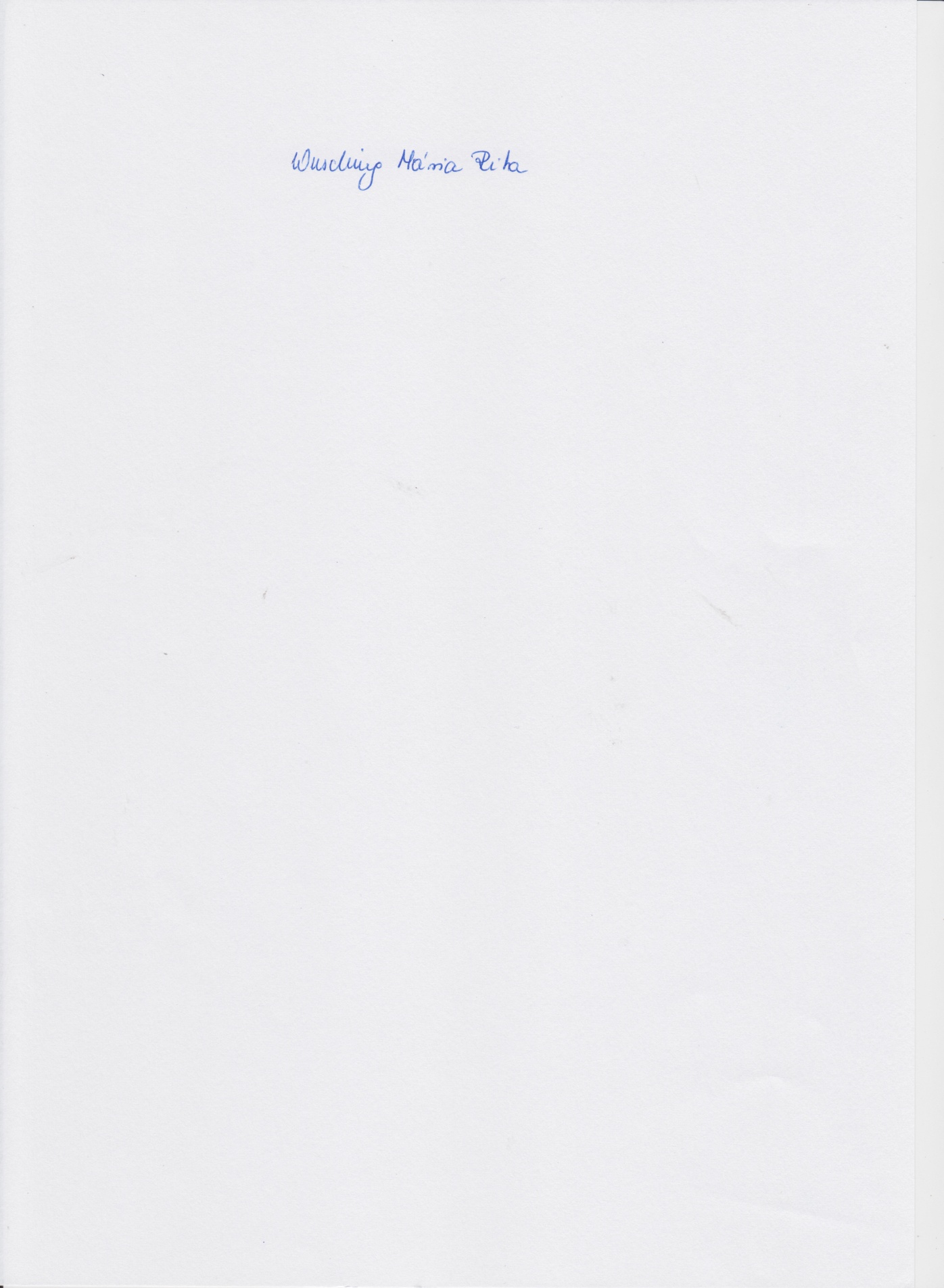 Wusching Mária RitaintézményvezetőAz iskolai munkatervet a nevelőtestület elfogadta 2021. szeptember 13-án.Személyi és tárgyi feltételek a 2021/2022. tanévbenTanulócsoportok száma összetétele:Tanulói létszám: általános iskola 131fő, zeneiskola 50 főOsztályok száma: 8 osztálySzemélyi feltételek:Tantestület létszáma: általános iskola 14 fő, zeneiskola 2,75 főA nevelő és oktató munkát közvetlenül segítők létszáma: 1 fő (iskolatitkár), 1 fő (ped. asszisztens)Technikai dolgozók létszáma:3 fő (takarító), 1 fő (karbantartó)Felelős személyek a 2020/2021-es tanévbenIskolai tanítás nélküli munkanapok megvalósulásaA tanítási évben az előre tervezett 6 tanítás nélküli munkanapból csupán 3 alkalom valósult meg az online oktatás következtében:Megvalósult iskolai megemlékezések: Megvalósult nemzeti ünnepeink:Nevelőtestületi értekezletek időpontjai;Az intézmény sporttevékenységeA tanulók fizikai állapotának és edzettségének vizsgálatamájus hónapban megtörtént.A4. és 5. évfolyamon heti 2 óra úszásoktatásaz idei évben nem valósult meg.Az NSE együttműködésében minden korosztályt érintő labdarúgó edzésmárcius és április kivételével megvalósult.Nagy sikert aratott a tanulók körében a szakköri formában megvalósuló heti 2 óra asztalitenisz.Szintén pozitív hatása volt a szakköri formában bevezetett heti 2 óra ritmikus sportgimnasztikaAz intézmény bemutatkozását szolgáló pedagógiai célú iskolai nyílt napokVersenyekA témahetek megszervezése:Intézményünk a fenntarthatósági témahét (2019. április 19. és 2019. április 23. között) projektoktatásban kívánt részt venni. Sajnos a vírushelyzet miatt a szakmai projekt csak részben valósult meg a tananyagba beágyazott feladatok felhasználásával.II. Az iskola tartalmi munkájának szervezéseKiemelt célok a 2020/2021-estanévben:A szakmai feladatok, szaktárgyi tudás területén: Az informatikai eszközök használatához szüksége kompetenciák fejlesztése.4 fő elvégezte – EFOP 3.2.4. – Alapozó14 fő elvégezte – EFOP 3.2.4. - KözéphaladóAz „erőszakmentes kommunikáció” erősítése. EMK program folytatásaEMK szakkör, EMK tábor 20 fő,A tevékenységek tervezése és a megvalósítása területén:A csoportokban végzett munkához szükséges szociális kompetenciák fejlesztése. Tanórai kooperatív formák szorgalmazása. (kommunikáció, együttműködés, konfliktuskezelés)10 órás szaktanácsadói továbbképzés a nevelőtestület részéreA tanulás támogatása területén:A tanulást támogató online felületek megismertetése, az etikus használat képességének kialakítása.EFOP 3.2.4. – Középhaladó záródolgozat 14 főA lemorzsolódás csökkentése, a felzárkóztatás és hiánypótlás erősítése.30 órás „Romológia, a lemorzsolódás megelőzésére” továbbképzés 14 fő elvégezteA tanuló személyiségének fejlesztése, az egyéni bánásmód érvényesülése, a hátrányos helyzetű, sajátos nevelési igényű vagy beilleszkedési, tanulási, magatartási nehézséggel küzdő gyermekek nevelése területén:A tanulói személyiség fejlesztése, az általános műveltség megszilárdítását szolgáló képzés. A helyes önértékelés képességének fejlesztése.Az életvezetéshez szükséges kompetenciák, az interkulturális kompetenciák fejlesztése.A szakmatanuláshoz szükséges kompetenciák fejlesztése.Napközis és Erzsébet Tábori programokA tanulói közösségek alakulásának segítése, fejlesztése területén:A szociális és közösségi életfeltételek fejlesztése.Az osztályfőnökök munkájának összehangolása.Napközis és Erzsébet Tábori programok30 órás „Romológia, a lemorzsolódás megelőzésére” továbbképzés 14 fő elvégezteA folyamatos értékelés, elemzés területén:A minőségirányítási rendszer működtetése (tanulói mérés-értékelés, intézményértékelés, vezetőértékelés, pedagógusértékelés).Hospitálások, bemutató órákFejlesztési javaslatok kidolgozása (OM mérés, lemorzsolódás)10 órás szaktanácsadói továbbképzés a nevelőtestület részéreA környezettudatosság és fenntarthatóság területén:Az egészség és az egészséges életmód bemutatása – a járványügyi feladatok naprakész betartása, betartatása.Kommunikáció és szakmai együttműködés területén:A szülő – iskola kapcsolatának szorosabbra fűzése (facebook csoportok adta lehetőségek kiaknázása, házifeladatok megosztása, szülői igazolások feltöltése, naprakész kapcsolattartás), folyamatos javítása.A szakmai felelősségvállalás, a szakmai fejlődés területén:A pedagógus-életpályamodell nyomkövetése, a továbbképzési teljesítések felülvizsgálata, felkészülés az intézmény ez irányú ellenőrzésére. III. Kapcsolattartás a közvetlen és közvetett partnerekkelSzülőkkel való kapcsolattartásIskola honlapja: 		nagymanyokiskola.huKRÉTA-Napló: 		https://klik036307001.e-kreta.hu - 	https://klik036307101.e-kreta.huNagymányoki iskola facebook csoportSzakmai szervezetekkel (szakszolgálatok, családsegítő) való kapcsolattartásFolyamatosan együttműködünk a szakértői és a gyógypedagógiai intézményekkel. A tanév során külön hangsúlyt fektetünk a szükséges fejlesztőórák megvalósítására (SNI és BTMN). Iskolánkban 1 fő gyógypedagógus, 2 fő logopédus, 1 fő gyógy - testnevelő, 3 fő fejlesztőpedagógus tevékenykedett a tanév során.IV. Ellenőrzés, minősítésA pedagógiai ellenőrzés színtereiAz intézmény ellenőrzés megvalósulásaV. Agyermek és ifjúságvédelemmel kapcsolatos tevékenységekTanulói létszám:	129 tanuló (az általános iskolában)SNI:					13 tanuló – 10 %		BTM:					16 tanuló – 12 %RGYK:					18tanuló  -14 %Nagycsaládos, tartósan beteg:		26 tanuló  -20 %HH:					16tanuló  -12 %HHH:					5tanuló  -3%Ebben a tanévben 2 tanuló került védelembe. Mindkét gyermek a szülők válásából adódó elhelyezési nehézségek miatt. Érdekükben több alkalommal tartottunk esetmegbeszélést. Helyzetük a tanév végére stabilizálódott. Nem kellett jelzést tennünk igazolatlan hiányzás miatt, mert szerencsére nem volt „iskolakerülő” tanítványunk.VI. PályázatokVII. Kompetenciamérés eredményeinek értékeléseA 2020-as országos kompetenciamérés a vírushelyzet miatt elmaradtVIII. A lemorzsolódás értékeléseLemorzsolódási adatok:A lemorzsolódás megakadályozása érdekében tett lépések:IX. Az online oktatás értékeléseIskolánk az online oktatást saját drive felületen alakította ki. Minden tantárgy esetében heti egy közvetlen online órát biztosítottak a pedagógusok az általuk választott felületen. A családokhoz 8 db gépet juttattunk ki, és üzemeltünk be.https://drive.google.com/drive/u/0/shared-with-meA tanulók osztályokra és tantárgyakra bontva heti ütemezéssel kapták a feladatokat.Fontos volt, hogy ténylegesen érdekes, tevékenykedtető feladatok kerüljenek fel a felületre. A tanulók a megoldásokat a pedagógusoknak küldték vissza az e-mail címeken.Köszönet Linde Gyula rendszergazdának, Székely Attila helyi TV szerkesztőnek.Nagymányok, 2020-08-10		Wusching Rita, intézményvezetőMellékletek:Munkaközösségek beszámolóiOsztályfőnöki beszámolókTÁRSADALOMTUDOMÁNYI MUNKAKÖZÖSSÉG BESZÁMOLÓJA A2020/2021. TANÉVBEN Munkaközösség-vezető: Adorján GyöngyiA munkaközösség tagjai, tantárgyaik, évfolyamaik2. A munkaközösség tervezett feladatainak, tevékenységeinek értékelése:3.Teljesültek a következő tervezett feladatok:  Az olvasás-és íráskészség (igényes füzetvezetés) fejlesztése (félévente egy jegy magyarból a füzetvezetésre).Óralátogatások, megbeszélések, szakmai konzultációk. /fent leírtak szerint/Együttműködés a pedagógiai munkát segítő szakemberekkel, szakszolgálattal.Széleskörű, részletesinformációgyűjtés a kiemelt figyelmet igénylő tanulókról, a tapasztalások beépítése a mindennapi munkába, figyelembe vétele a tanulók értékelésekor. Munkatársi megbeszélések szervezése, egyeztetés, eredmények, kudarcok, jó gyakorlatok közkinccsé tétele.Szakmai ismeretek bővítése autodidakta módon illetve továbbképzések segítségével.Az infokommunikációs eszközök szélesebb körű bevezetése a tanórák tervezésébe.4. A munkaközösség munkaterve havi bontásbanNagymányok, 2021. 06. 06.1.sz.melléklet:NAGYMÁNYOKI II. RÁKÓCZI FERENC ÁLTALÁNOS ISKOLA ÉS AMIORSZÁGOS KOMPETENCIAMÉRÉS2021. - 8. ÉVFOLYAM – SZÖVEGÉRTÉSAdorján Gyöngyi, társadalomtudományi munkaközösség vezetőjeNagymányok, 2021.06.01.1. Elemzett feladatsor:	Ételhulladék ’A’ füzet: 38-49. feladatai, ’B’ füzet: 8-19. feladatai1.1A feladatválasztás indoklása: összetett, nehezebb feladattípus; 2 oldal összefüggő szövegértést, hozzá tartozó 2 oldal infografikai információfeldolgozást, 12 kérdésből álló megoldást vár a tanulótól.A 12 feladat típusa:3 kiegészítendő választ vár,egy jó kiválasztását a 4-ből,négy igaz-hamis állítás eldöntését.1.3Kiválasztott tanulók: 2 jól, 2 közepesen, 2 gyengébben teljesítő, összesen 6 tanuló, az osztály 50 %-a.2.Megoldások eredménye2.1Elemzés feladatonként, feladattípusonként, tanulónként2.2 Összegezés, értékelés:A két jól ’A’, ’B’ teljesítő tanuló 94, illetve 82 %-ot ért el, a közepesen teljesítők ’C’,’D’ 70,5, illetve 65%-ot, a gyengébben teljesítők 47, illetbe 29 %-ot. Ez tükrözi az általában elért éves eredményüket.A legtöbb jó válasz a ’4-ből1jó’ /8 db/ feleletválasztós típusú feladat esetén lett. A 8-ból 1 esetben maximális, 4-ben egy hibával; összességében mind a 6 tanuló 50 % felett teljesített.A ’kérdésre válasz’ /3 db/ feladattípus esetén összességében 50% alatti a teljesítés.Az ’igaz-hamis állítások’ /1db/ 1 tanuló hibátlanul, 3 tanuló egy hibával, egy-egy két, illetve 3 hibával oldotta meg a feladatot.Feladat-típusonként jó válasz, rossz, vagy hiányos válasz:Összességében a 6 tanuló 64,5% eredménnyel oldotta meg ezt az összetett, 12 kérdéses, 3 feladattípusból álló feladatsort. Ez az eredmény a tanév közbeni teljesítésükkel egyező.Nem csak a szövegértést gyakoroltató munkafüzet segítségével történt a feladattípusok gyakorlása, hanem a magyar nyelv és irodalom tanítása során a tankönyvekben, munkafüzetekben, valamint a 9 hetes online oktatás időszaka alatti feladatsorok segítségével is. Ez az összetett /2 oldalas szöveg 2 oldal infografika/ feladat 12 kérdése nagy figyelmet igényelt a gyerekektől. Az eredmény minden esetben függ a feladattípus begyakorlástól, a gyerekek napi koncentrációjától.Jobb eredmények születtek az infografikában található válaszokból. A gyerekek gondolkodása, a feladatátlátásuk e típus esetén jobb készségeket mutat.A jó eredmény elérése, megtartása, esetleg javítása érdekében iskolai szinten feladat folyamatos feladat: a szövegértés, szövegértelmezés, lényeglátás, logikai gondolkodás folyamatos fejlesztése, tréningezése - nem csak magyar nyelv és irodalom órákon, hanem más tantárgyak  esetén is.3.A nagymányoki iskola korábbi eredményei3.1 2019-ben, amikor a jelenlegi 8. osztály 6. évfolyamos volt – teljesítés az országos átlagot elérő, a városi iskolák eredményénél jobb.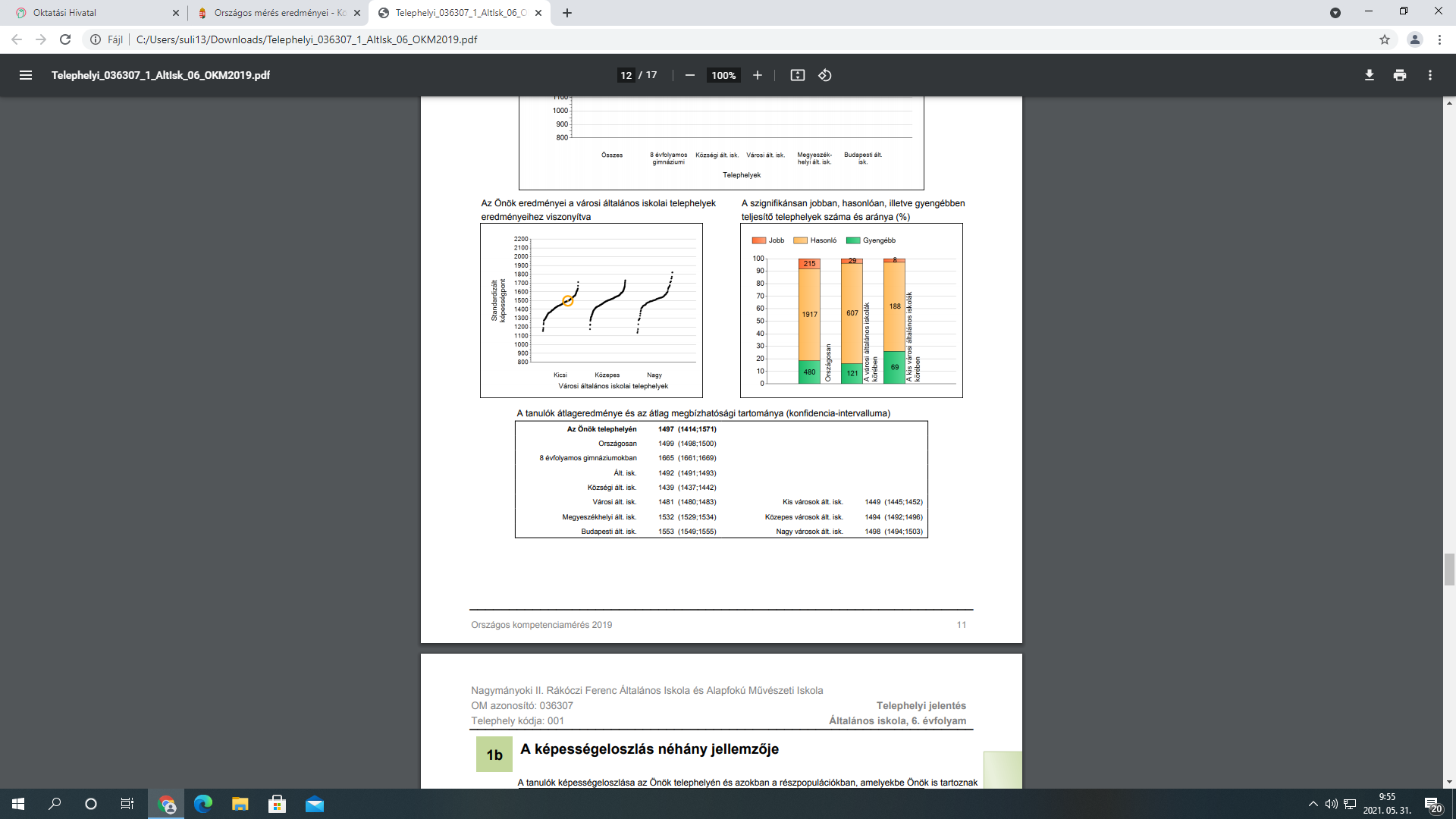 3.2 Korábbi években 6. évfolyamokon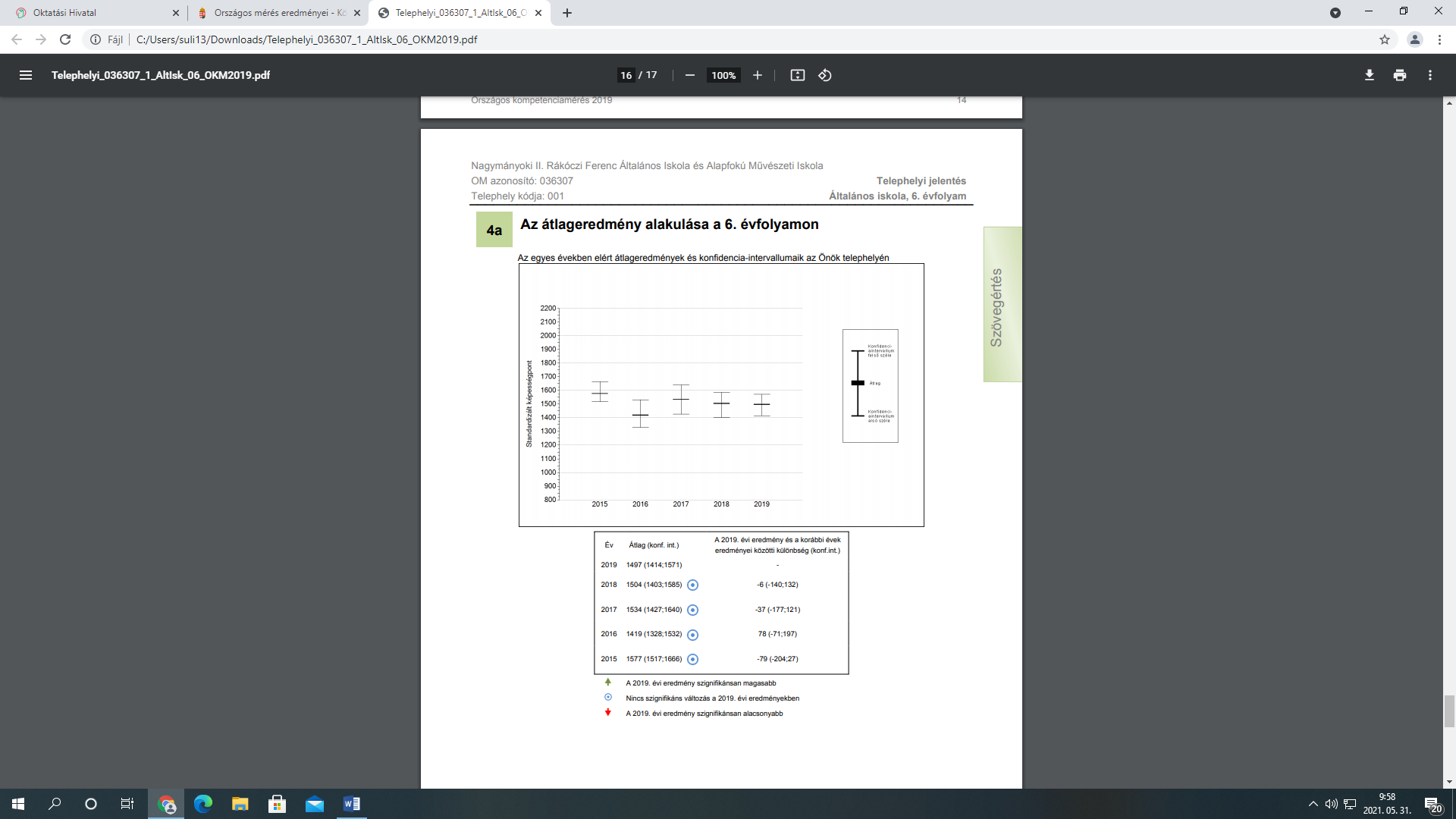 3.3 Eredmények 2019-benAz érintett évfolyamokon matematikából és szövegértésből is az országos átlagnak megfelelő.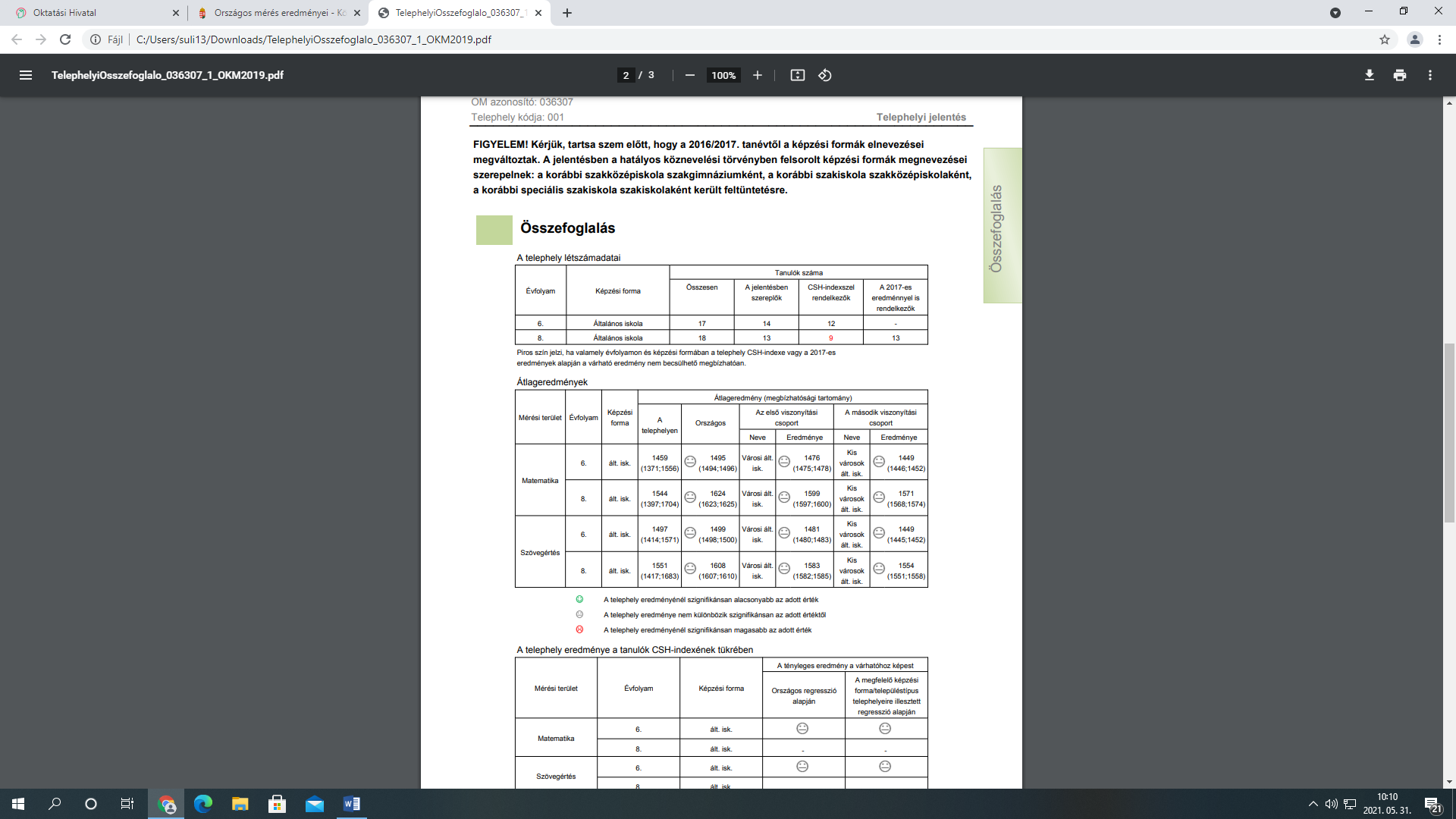 3.4 Eredmények 5 év távlatábanTendenciózusan az országos átlagot elérő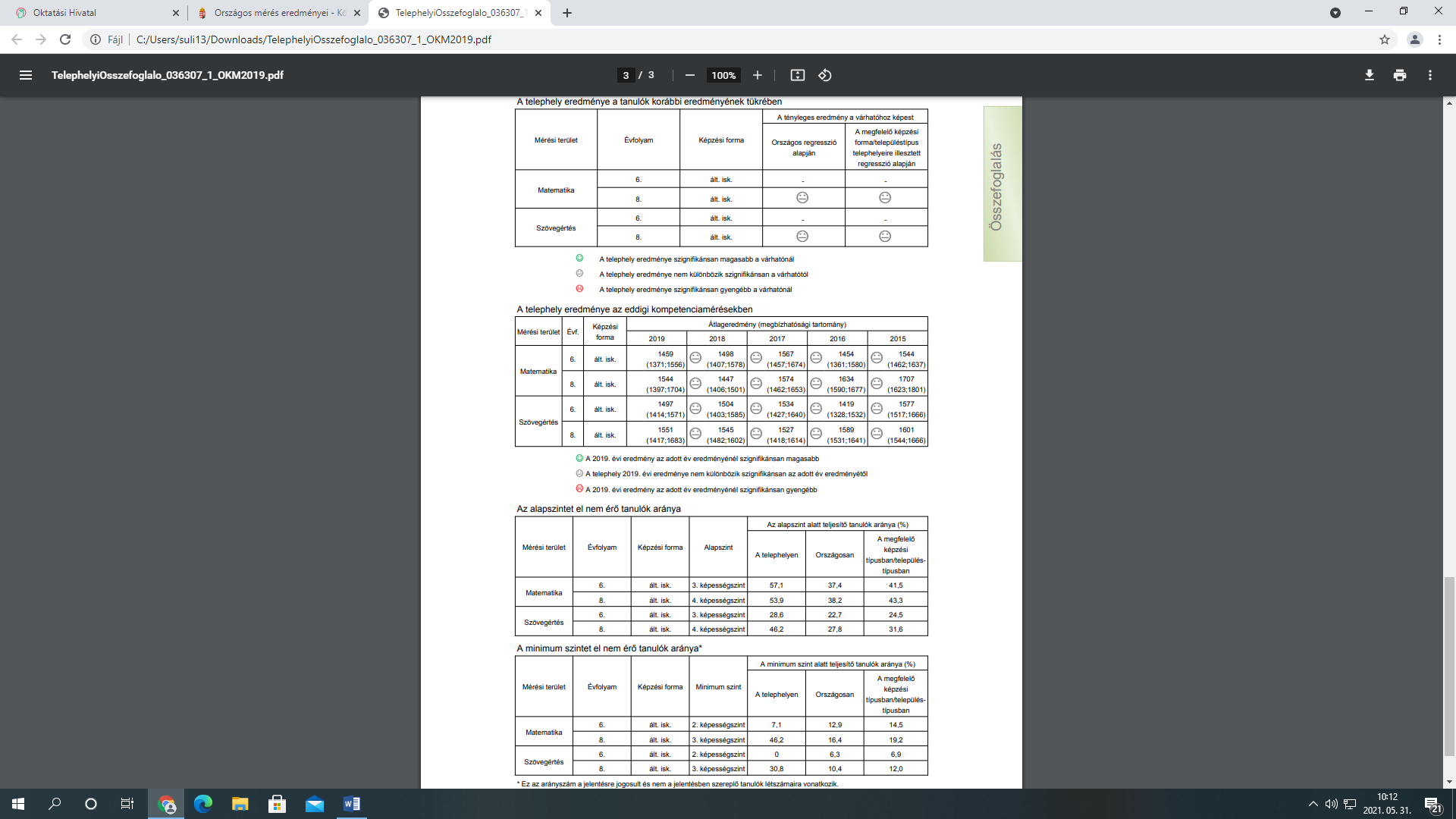 TERMÉSZETTUDOMÁNYI MUNKAKÖZÖSSÉG BESZÁMOLÓJA A2020/2021. TANÉVBEN Készítette: Neukirchner LászlónéMunkaközösség tagjai:		Munkaközösségben tanított tantárgyai:Kosztica Petra			- matematika, természetismeret 3.o.Miksainé Lovász Dorottya	- matematika 1.o.Müller Teréz			- természetismeret 4.o.Neukirchner Lászlóné	- matematika, kémia 5-8.o.Schnetzné Orbán Andrea	- matematika, természetismeret 2.o.Teleki Zsolt			- technika, testnevelés 5-8.o.Vargáné Becze Annamária	- matematika 4.o.Munkaközösség vezető:Neukirchner Lászlóné2. A természettudományos munkaközösség hangsúlyos, folyamatos feladatai:A tanulási eredmények folyamatos követése – az egész munkaközösség kiemelt feladata.Az eredményekből levont tapasztalatok, a további feladat meghatározások, a kompetenciamérés eredményének megtartása – különös tekintettel a felső tagozatra (Felkészülés az OM-mérésre).Az elért eredmények javítására belső tudásmegosztó alkalmak kihasználása.Az egyes tanévek mérési eredményeinek elemzése, összehasonlítása az előző tanévekkel – különös tekintettel felső tagozatban a lemorzsolódással veszélyeztetett tanulókra.Az önálló tanulás és tanulási szokások további kialakítása, eredményességének növelése, különös tekintettel a szöveges feladatok alkalmazására.A természettudományos tantárgyak tanulásának sikertelensége, elégtelensége esetén differenciált, alternatív tanítási-tanulási módok keresése, egyéni segítség nyújtása, külső szakembertől segítségkérés – különös tekintettel az SNI, BTMN tanulók megsegítésére.A tanulók motiválása, érdeklődésének felkeltése a természetismereti témák iránt – lehetőség szerint heti rendszerességgel interaktív eszközök használata (teremcserével).A kiemelkedő képességű tanulók egyéni, differenciált tehetséggondozása. Szükség esetén egyéni fejlesztési tervek készítése – szoros kapcsolattartás az egyéni fejlesztési tervek elkészítéséhez a fejlesztőpedagógusokkal, gyógypedagógusokkal.Logikus gondolkodás fejlesztése.Matematika, és természetismereti versenyek nevezéseinek szervezése.Kompetencia alapú, életszerű feladatok előtérbe helyezése.Az EFOP pályázat keretében működő ÖKO - szakkör tevékenysége – folyamatos.3. A hangsúlyos feladatok végrehajtása érdekében megfogalmazott egyéb tevékenységek:A témazáró felmérések megíratása után egy összesített kimutatást kell készíteni a tanulócsoport teljesítményéről, és azt a munkaközösség vezetőnek leadni a témazáró feladatsorok egy-egy üres példányával együtt. (tanulócsoport, téma címe, időpont, érdemjegyek százalékos megoszlása – A/4-es lapra, gépelt formában)A bukásra, vagy bukásveszélyben álló tanulók számára nyújtott pedagógiai megsegítés leírása, indoklása (decemberben és áprilisban)Bukás vagy lemorzsolódás veszélyének fennállása esetén egyéni fejlesztési terv készítése, melyet a munkaközösség vezetővel, a fejlesztő pedagógussal és az osztályfőnökkel közösen egyeztet a szaktanárAz előző évben javító vizsgára behívott tanulók számára egyéni fejlesztési terv készítése.Az SNI illetve BTMN - es tanulók pedagógiai-szakértői vizsgálata eredményének pontos ismerete, ezen tanulók számára a vizsgálatban tanácsolt minimum követelmény biztosítása mind írásbeli, mind szóbeli számonkéréseknél, számukra akár mennyiségileg, akár minőségileg differenciált témazáró felmérések készítése.A munkaközösség tagjainak tanítási óráit az éves munkatervben rögzítetteknek megfelelően a munkaközösség vezetők együtt, vagy a felsőbb vezető bevonásával látogatják, a látogatott tanórákat pedagógiai szempontból megbeszélik, értékelik. Szükség esetén újabb látogatás történik.Matematika, és természetismeret műveltségi területen tovább tanuló kollégákmentorálása. (Kosztica Petra - természetismeret, Vargáné Becze Annamária – matematika) Hospitálás, óralátogatások, gyakorló tanítások, vizsgatanítás megtartása, kapcsolattartás a főiskolával. 4. A természettudományos munkaközösség verseny- és tevékenység naptára:Versenyeken való részvétel, különös tekintettel az alábbi versenyekre:Kenguru Nemzetközi Matematika Verseny XXXII. Zrínyi Ilona Matematika verseny MATEGYE Internetes Tanulmányi Verseny Bolyai Matematika csapatverseny Természetismereti programokon való részvétel, különös tekintettel az alábbiakra:Víz világnapja (2021.03.22.)Föld napja (2021.04.22.)Állatok világnapja (2020.10.04.)Erdei iskola (a fenntarthatóság témahete) elmaradt a vészhelyzet miatt.2.5. A természettudományos munkaközösség tevékenységeSzeptemberOsztályonkénti év eleji ismétlések az első két hétben, 5. osztályban az első három héten. Gyenge pontok megtalálása diagnosztizáló méréssel, osztályon belüli felzárkóztatás és tehetséggondozás beindítása – félévi fejlesztési tervek meghatározása. Az online oktatás miatti hiányosságok pótlása.3. osztályos matematika háziverseny indítása.Versenyekre való nevezések indítása.Központi matematika felvételire való felkészülés elindítása, heti 1-2 feladat megoldása kezdetben.Kenguru Nemzetközi Matematika VersenyOktóberÁllatok világnapja program: Állatokkal kapcsolatos képek készítése, kiállítás az aulában.Internetes Matematikaverseny NovemberInternetes verseny BolyaiMatematikapróbacsapatverseny online Bolyai Matematikai csapatverseny megyei fordulója (5. osztályos csapat, 3 fő)DecemberMadárkarácsony: madáretetők kihelyezése és üzemeltetése az iskolaiökoszakkörösök résztvételével.Internetes Matematikaverseny  JanuárInternetes verseny  Év madara, év fája játékos vetélkedő osztályszinten.Félévi mérések, diagnosztizálás, következő félév fejlesztési terveinek meghatározása.Írásbeli középiskolai felvételik.FebruárInternetes Matematikaverseny Gyakorló tanítás, zárótanítás matematikából 5. osztálybanMárcius: Online oktatásra tértünk átVíz napja – Minden évfolyamon a víz világnapjával kapcsolatos feladatokat oldottak meg a gyerekek, plakátot készítettekInternetes Matematikaverseny Zárótanítás természetismeretből 5. osztálybanÁprilisOnline oktatás.   Föld napja – Minden évfolyamon a Föld napjával kapcsolatos feladatokat oldottak meg a gyerekek, plakátot készítettekInternetes Matematikaverseny MájusOnline oktatásról visszatérés tantermi oktatásra először az alsó tagozatban, majd később a felsőben is. A tapasztalatok, problémák megbeszélése.  Készültünk az OM mérésre.     OM-mérésXXXII. Zrínyi Ilona Matematikaverseny megyei fordulóInternetes Matematikaverseny JúniusXXXII. Zrínyi Ilona Matematikaverseny országos fordulóÉv végi beszámolók elkészítése, megbeszélése, további tervek meghatározása.2.6. A versenyeken elért eredmények:Bolyai Matematikai Csapatverseny megyei/körzeti eredménye:Megyei 4. hely, díjazottak lettek5.o.Kasler Dávid5.o.Soós Dániel5.o.MelcherÁkosZrínyi Ilona Matematika verseny megyei eredménye:5. o. Soós Dániel     35. hely5. o. KaslerDávid    1. hely, országos döntőbe jutott5. o. MelcherÁkos   7. helyInternetes Matematikaverseny (országos) :5.o.Kasler Dávid	
5.o.MelcherÁkos 5.o. Soós DánielKözépmezőnyben végeztek.Kenguru Nemzetközi Matematika Verseny megyei forduló:5.o.Kasler Dávid 24. hely	
5.o.MelcherÁkos 2.8. A természettudományos munkaközösség tagjainak beszámolója matematika tantárgyból:			Beszámoló 1. osztály matematika				2020/2021 tanévKészítette: Miksainé Lovász DorottyaNagymányok, 2021. júniusAz osztály létszáma 23 fő, melyből 2 gyermek SNI, 2 gyermek BTMN.Az osztály összetételére jellemző, hogy sok a jó képességű gyerek, kevés a közepes szintű, de sajnos vannak gyengén teljesítők.Számfogalmuk kialakult. Több, kevesebb fogalma elmélyült. Számszomszédokat tudják, helyüket a számegyenesen jelölik.Műveletvégzés 20-ig: az osztályjelentős része eszköz nélkül számol, csak néhányan használják a számegyenest. Az összeadást és kivonást kevés hibával végzik el, mechanikus számolásuk jó.Páros, páratlan számok: felismerik őket, fel tudják sorolni, csoportba rendezni.Nyitott mondatokat: az egyszerű nyitott mondatokat segítség nélkül megoldják, a nehezebbnél a gyengébbek segítséget igényelnek.Szöveges feladatok: önállóan olvassák, számfeladattal felírják és megoldják. Segítséget a gyengébb tanulók igényelnek.Tanórákon aktívak, jól motiválhatóak, terhelhetőek. Az online oktatás alatt a feladatokat időre elkészítették és küldték.A tanév végi felmérő átlaga: 4,41%Kiválóan megfelelt 11 gyerek. Gyenge, felzárkóztatásra szorul 2 gyerek.Beszámoló 2. osztály matematika				2020/2021 tanévKészítette: Schnetzné Orbán AndreaNagymányok, 2021. június.Az osztályba 15 tanuló jár, 11 fiú, 4 lány. Az első hetekben igyekeztem az első osztályban tanultakat átismételni. Az online tanítás során előkerült ismereteket nagyon alaposan, mélyen át kellett ismételnünk, ezért az ismétlő szakasz több ideig tartott, mint amennyit a tanmenet előírt. Az idei évben a 100-as számkörben dolgoztunk. Fő ismeretek:halmazok számosságának megállapítása, összehasonlításaállítások igazságának eldöntéseszámok sorba rendezésenyitott mondatok ábrákról szöveges feladatokrólszöveges feladatok megoldási meneteszámsorozat szabályának felismerése, folytatásatárgyak leszámlálása, csoportosítása kettesével, ötösével….számok összehasonlításaszámok helye a számegyenesenösszeadások, kivonások 100-as körbenszorzások, bennfoglalásokmaradékos osztásszámszomszédokismerkedés a római számokkalismerkedés a mértékátváltássalgeometriai feladatokAz osztályban két tanuló kivételével mindenki elsajátította a szorzótáblát. Összeadásnál, kivonásnál kevés hibával dolgoznak. Nagyon kedvelik a szöveges feladatokat, megoldási menetét ismerik, a többség alkalmazza is.Az online oktatás alatt egy tanuló kivételével mindenki megoldotta a feladatokat. Nála felvettem a kapcsolatot a szülőkkel, de sajnos így sem teljesítette a kért feladatokat. Miután visszajöttünk vele sokat kellett pótolnunk.Beszámoló 3. osztály matematika				2020/2021 tanévKészítette: Kosztica PetraNagymányok, 2021. júniusMatematika tantárgy:Az osztály tantárgyi átlaga: 3,95Harmadik osztályban 1000- es számkörben számolunk, kiemelt fontossággal bírnak az írásbeli műveletek megismerése (írásbeli összeadás, írásbeli kivonás, írásbeli szorzás egyjegyű szorzóval, írásbeli osztás egyjegyű osztóval), másik része a tananyagnak a különféle mérések (hosszúság, tömeg, űrtartalom, kerület, terület).Állandó gyakorlást kíván minden órán a szorzó és bennfoglaló táblák ismétlése játékos formában, sok tanuló alkalmazza a számsort. Az írásbeli műveleteket is napi szinten gyakorolni kell, hajlamosak a diákok a maradékok elfelejtésére. A számolás lépéseit jól elsajátították, különösebb probléma nem volt a megtanulás/megtanítás alatt. Közösen, hangosan szoktuk megoldani az első példákat, ezáltal jobban rögzül a számolás menete.A méréseket játékos formában, a való életből vett példákkal tanítom, mindig megismerjük a mérés eszközeit és méréseket végzünk közösen. Nehézséget az átváltások okoznak.A tavaszi online tanítás miatt az anyagrészeket megcseréltem, az írásbeli osztás tanítását későbbre tettem. Sajnos volt néhány diák, akik nem dolgoztak ez idő alatt, ezért az újra kezdés első hetében a hiányosságok pótlásával foglalkoztunk.A tanítási órákon rendszeresen differenciálni kell, mivel az osztályba 3 SNI- s és 1 BTMN- es tanuló jár. Általában elég, ha mennyiségbeli differenciálás van, de az SNI- s tanulók plusz eszközöket használhatnak az órákon (számegyenes, szorzó,- bennfoglaló tábla, az osztásnál bab). Az eszközök segítségével ügyesen megoldják a feladatokat.Sokat használjuk a digitális táblán a különböző interaktív feladatokat, leginkább a learningapps programot részesítjük előnybe.Örömmel venném, ha a következő tanévben lenne olyan foglalkozás nekünk, matematikát tanító pedagógusoknak, ahol ötleteket adhatnánk egymásnak, amolyan matekos ötletbörzét/játékbörzét tarthatnánk!Környezetismeret:Az osztály tantárgyi átlaga: 4,4Harmadik osztályban tíz témakörrel ismerkednek a tanulók. Ahol csak lehetséges terepi foglalkozást is tartok, ezáltal jobban rögzül az ismeret a tanulók memóriájában. Rendszeresen használok szemléltető eszközöket (órák, térkép, iránytű, mágnes), ezen felül sok kis filmet nézünk meg a tananyaghoz kapcsolódóan. A tanórákon megismerkedünk a világnapokkal, ilyenkor különböző feladatokat, játékokat, vetélkedőket tartunk, rajz/plakátkészítés történik az adott témában. Ebben a tanévben a következő napokat tartottuk meg osztály szinten:március 22.: Víz világnapja; az online tanítás során emlékeztünk meg erről a napról, a diákok rajzot készítettek, melyeket átküldtek nekem.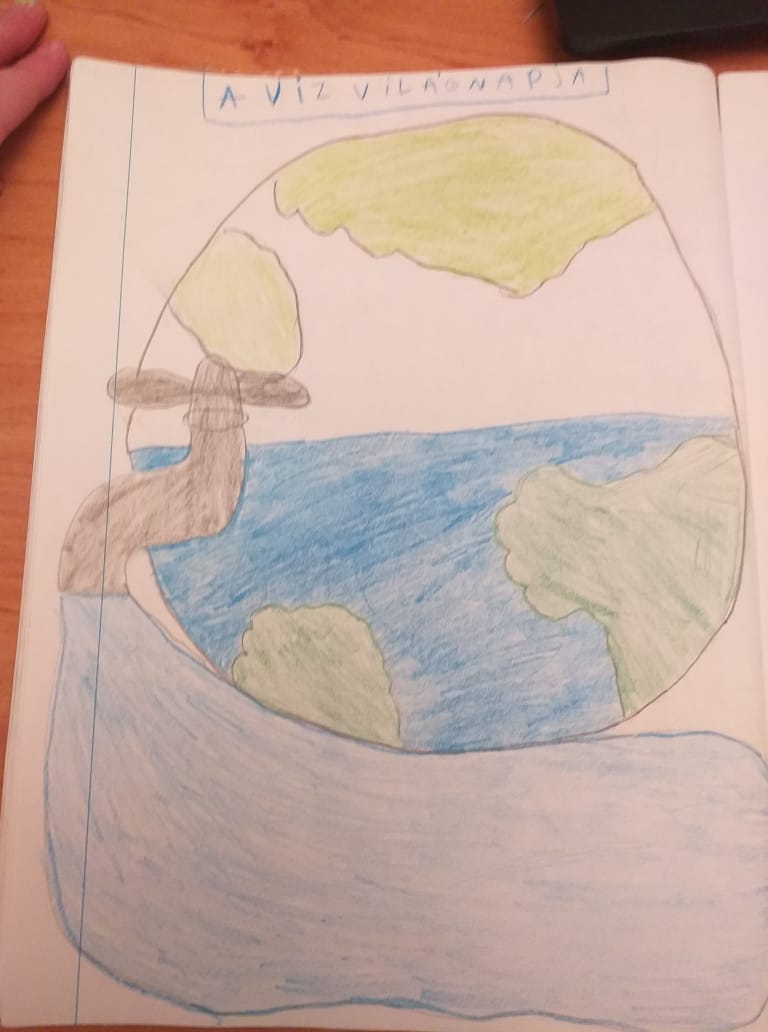 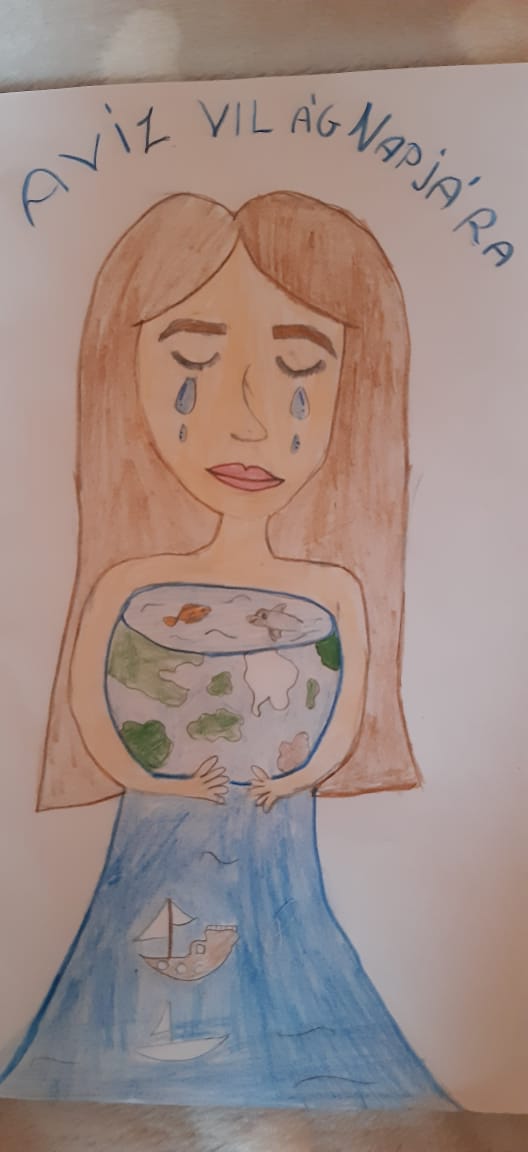 április 22.: Föld napja; játékos feladatokat oldottunk meg a tanulókkal.május 10.: Madarak és fák napja; ismeretterjesztő filmet néztünk, beszélgettünk a fák fontosságáról és osztályterem dekorációt készítettünk.május 20.: Méhek világnapja; ismeretterjesztő filmet néztünk, beszélgettünk a méhek munkájának fontosságáról és faliújságot készítettünk az osztályba.A továbbiakban fontosnak tartanám, hogy ezekről a napokról jobban megemlékezzünk, mert fontos, hogy gyerekeink számára biztosítsuk az élhető jövőt, legyenek tisztába a diákok, hogy milyen fontos szerepük van a környezetük és a Föld megóvásában. Ebből kifolyólag szeretném, ha lenne egy „Zöld faliújság” az iskola aulájában, ahol mindig az aktuális téma jelenne meg a tanulók munkájával kiegészítve.Jeles környezetvédelmi napok:Nemzetközi energiatakarékossági világnap: március 6.Víz világnapja: március 22.Föld napja: április 22.Madarak és fák napja: május 10.Méhek világnapja: május 20.Környezetvédelmi világnap: június 5.Az óceánok világnapja: június 8.Nemzetközi hulladékgyűjtő nap: szeptember 23.Az állatok világnapja: október Beszámoló 4. osztály matematika				2020/2021 tanévKészítette: Vargáné Becze AnnamáriaNagymányok, 2021. június.Szeptemberben 16 fő 4. osztályos gyermekkel indult meg az iskola. Ofi tankönyvcsaládból tanítok, melyhez tankönyv, két munkafüzet, egy Számoljunk munkafüzet és egy Szöveges feladatgyűjtemény tartozik. Ehhez napi használatban van a füzet és a mappa. Az osztályban 3 SNI és egy BTM-es tanuló tanul. Két SNI gyermeknek egyáltalán nem okoz nehézséget a matematika, sőt az egyikük kiemelkedően ügyes benne. A másik két kislány sokszor eszközökkel oldja meg a feladatokat, százas tábla, számológyöngy, kinyomtatott szorzó-és bennfoglaló tábla és a padra felragasztott többféle számegyenes.Az év ismétléssel indult, sokféle módon került felelevenítésre a tavalyi tananyag, tavaly online időszakkal fejeztük be a harmadik osztályt, három hónapig tanultunk így, szükség is volt az ismétlésre. Szeptemberben az írásbeli műveletek ismételtük át, és megtanulásra került az egyjegyűvel való osztás, ami az online időszak nehézségei miatt került át negyedik osztályra. Az év eleji ismétlés (kb.3 hét) után bővítettük a számkört 10 000-ig és megtanultuk az írásbeli összeadás és kivonást ebben a számkörben. Ez semmilyen nehézséget nem okozott az osztálynak.  Sokat gyakoroltunk és mellette minden órán használtuk a digitális táblát. A wordwall.hu és a learningapps.org,, okosdoboz. hu,  feladatai a napi rutinná váltak, a gyerekek  és én magam is nagyon szeretem ezeket a játékos feladatokat. Kiválóan alkalmasak motiválásra, ismeretek elmélyítésére, gyakorlása, differenciálásra, a matematika megszerettetésére, élményszerzésre a gyakorláson túl.A matematikai játékok nálunk minden órán használtak, akár a papír alapon, akár online.Minden hónapban az egyes egységek után dolgozatot írtunk, ami nehezebben ment újra gyakoroltuk. A félévi átlag 4,125 lett.Októbertől újra indítottam a saját levelezős versenyemet, ahol különböző logikai és versenyfeladatokat lehetett megoldani. Minden hónap elején kapták meg a feladatokat, kb 15 feladatot és haza lehetett vinni, majd 20-ig visszahozni. Az első fordulót 9-en, a másodikat 11-en, a harmadikat is 10-en hozták vissza. Minden forduló kijavítása után, eredményhirdetést tartunk az osztályban és a tanulók valamilyen motiváló íróeszközt kapnak. Nagyon lelkesek és motiváltak! Vannak, akik már pár nap után visszahozzák a feladatokat.  Azt hiszem elérte a célját a levelezős verseny és a gyerekek örömmel dolgoznak otthon is a feladatlapokon!A második félév az írásbeli szorzás kétjegyűvel megtanításával indult. Nagyon jól értették a gyerekek, természetesen a szorzótábla napi ismétlése is hozzájárult ehhez.Márciusban elindult az online tanulás a koronavírus járvány következtében.A matematika tananyagok heti bontással egy drive felületre kerültek fel.A heti tananyagok PDF formátumban minden hétvégén kerültek a szülőkhöz, napi szintű feladatokkal. A szülők napi vagy heti visszaigazolást tettek felém, fényképezték és kommentálták a feladatok megoldását. Folyamatos volt a kapcsolattartás közöttünk.A felkerült anyagok vázát, a tankönyvi és munkafüzeti feladatok adták és mellette rengeteg ajánlás volt, amelyek online játékos feladatok voltak. A gyerekek nagyon szívesen játszottak velük. Ezek a játékok már a tanóráról ismertek és szeretettek voltak, így nem okoztak nehézséget.Nem volt olyan tanuló, aki ne végezte volna el a feladatát, természetesen a munka színvonala azért változó volt, de összeségében az online tanulás jól sikerült és a szülők is pozitívan álltak hozzá.Áprilisi visszatéréssel két hetet ismétlő feladatok megoldásával töltöttünk, majd megtanítottam nekik a kétjegyűvel való osztást. Egy hónapon keresztül minden óra elején 3-4 osztást elvégeztünk. Folyamatos volt a gyakorlás, aki nem értette sokszor külön a napköziben is ketten gyakoroltunk.Az év végi felmérést június első napjaiban írtuk meg. 4,1 lett az osztályátlag.Az osztály év végi jegyei:-3 tanuló dicséretes 5 érdemjegy (ketten közülük sajnos más iskolába mennek)-3 tanuló 5 érdemjegy -7 tanuló 4 érdemjegy-3 tanuló 3 érdemjegy.Beszámoló 5-8. osztály matematika				2020/2021 tanévKészítette: Neukirchner LászlónéNagymányok, 2021. június.Az 5. osztályban14 tanulóval dolgoztunk együtt. Egy gyermek másik iskolából érkezett évismétlés miatt, a többiek óvodától ismerik egymást. 5 hátrányos helyzetű tanuló van. Három hetes ismétléssel, majd szintfelméréssel kezdtük a tanévet. Az online oktatás miatt sok volt a hiányosság tudásukban. Lassan, lépésről-lépésre haladtunk, többen az alapműveletekben, szorzásban sem voltak biztosak. Nagy a különbség a tanulók között részben családi hátterükből adódóan is. A sok hiányzás miatt ezek a tanulók folyton lemaradtak. Az osztálycsoportba feltettük az órai munkát és a házi feladatot, igyekeztek valamelyest pótolni. Tanórákon jó tanulók mellé ültettem őket, ők is szívesen segítettek. Szerda 7. órában önkéntes korrepetálás volt a tanulók között. Fokozottan figyeltem rájuk, segítettem őket. Az osztályban 3 matematikából kiemelkedően tehetséges tanuló van. Őket differenciáltan fejlesztettem, gyakran nehezebb, gondolkodtató feladatokat kaptak. Rendkívül gyorsan, koncentráltan tudnak matekozni, a csoportmunkában jól kiegészítik egymást. A versenyeken ügyesen teljesítettek. A legjobb eredményt Kasler Dávid érte el, a Zrínyi Ilona Matematika verseny megyei fordulóján 1. helyezést ért el. Az online oktatás alatt minden gyerek számára megoldható feladatokat, és nehezebb szorgalmi feladatokat adtam. Az okos táblát változatosan használtuk, nagyon megkönnyítette a munkát. A gyerekek versengtek, hogy dolgozzanak rajta. Nagyon hiányzott a rendszeres ismétlés, bevésés az online oktatás során. A geometria, és a törtek témakört erősíteni kell következő tanévben.Év végi eredmények:Dicséretes 5-ös: 3 tanuló                  4-es: 5 tanuló                  3-as: 4 tanuló                  2-es: 2 tanuló          Az osztály tanulmányi átlaga: 3,61A 6. osztályban 16 tanulóból SNI és BTMN tanulók tanulási nehézségein kívül a tanuláshoz való hozzáállással, magatartással, szorgalommal is sok volt a probléma. A képességek, a családi háttér szerint óriási különbségek vannak. Rengeteg gyakorlással, sok játékos, változatos feladattal, gyakran személyre, csoportra szabott feladattal sajátították el a tananyagokat. Az SNI, és BTMN tanulókra különös figyelmet fordítottam, saját feladatokat kaptak, sokféle eszközt használhattak, minden esetben többletidőt, ill. szóbeli magyarázatot kaptak a feladatok megoldásához. A kiemelkedő matematikai logikájú tanulókat is fejlesztettem ugyanakkor, sok esetben külön csoportban dolgozva nehezebb, több feladatot is szívesen megoldottak.  A kompetenciafejlesztés elsőrendű feladat volt, együttműködő partnerre találtam személyükben. Digitális feladatokat is oldottak meg a számítástechnika teremben, hasznos volt gyakorlásra, otthon is szívesen tanultak ilyen módon. Az online oktatás során ügyesen megoldották a feladatokat, többségük otthon segítséget kapott. Kompetenciamérések feladataival főként májusban foglalkoztunk, online oktatás alatt nem tudtam ellenőrizni, hogy ki oldotta meg ezeket a típusú feladatokat. A számológép hiánya miatt többüknek nem tudtam megtanítani annak biztos használatát. Az egyenletek témakör, s a geometria  akövetkező tanévben kiemelten fontos  pótlás, gyakorlás szempontjából. Két tanuló a hatosztályos gimnáziumban folytatja tanulmányait Bonyhádon.Év végi eredmények:                  5-ös: 4 tanuló (2 dicséretes)                  4-es: 4 tanuló                  3-as: 5 tanuló                  2-es: 3 tanuló          Az osztály tanulmányi átlaga: 3,56A 7. osztályt második éve tanítom. 16 tanulóból SNI és BTMN tanulók tanulási nehézségeiket kiemelkedő szorgalommal, akarattal igyekeznek behozni. A képességek, a családi háttér szerint óriási különbségek vannak, viszont megtapasztaltam, hogy megbecsülik, segítik egymást, a feladatokat igyekezenek maradéktalanul elvégezni. Nem gúnyolják ki, aki hibázik, ezért a gyengébb tanulókat is sikerélményhez lehet juttatni. Rengeteg gyakorlással, sok játékos, változatos feladattal, gyakran személyre, csoportra szabott feladattal sajátították el a tananyagokat. Az SNI, és BTMN tanulókra különös figyelmet fordítottam, saját feladatokat kaptak, sokféle eszközt használhattak, minden esetben többletidőt, ill. szóbeli magyarázatot kaptak a feladatok megoldásához. A dolgozatok összeállításánál figyelembe vettem a központi ajánlást, általában kiegészítettem, átdolgoztam. Az online oktatás miatt az algebrai műveletek, egyenletek témakörét nem tudtuk maradéktalanul megtanulni, ez következő tanévben fontos pótlandó témakör.Úgy gondolom, eredményesen dolgoztunk együtt, nagy várakozással készülök a 8. évre, a továbbtanulás előkészítésére.Év végi eredmények:Dicséretes  5-ös: 1 tanuló                   4-es: 6 tanuló                  3-as: 4 tanuló                  2-es: 1 tanuló          Az osztály tanulmányi átlaga: 3,46A 8. osztállyal 3. éve dolgozunk együtt. 12 tanulóból 2 SNI, többen is hátrányos helyzetűek. Egyre jobban „nyílik az olló”, a hátrányos helyzetű tanulók rengeteget hiányoztak, a motiváció egyre kevesebb, a családi háttér nem biztosítja a nyugodt, eredményes tanulás, fejlődés feltételeit. Szerencsére az ügyes, szorgalmas tanulókra lehetett számítani. Készültünk a továbbtanulásra, felvételire, ugyanakkor elővettük a számegyenest, a játékos feladatokat a cél érdekében. A tanmenetet tudtuk tartani, a házi feladatokat is többségében elkészítették. Digitális feladatokat is oldottak meg a számítástechnika teremben, hasznos volt gyakorlásra, otthon is szívesen tanultak ilyen módon. A dolgozatok összeállításánál figyelembe vettem a központi ajánlást, általában kiegészítettem, átdolgoztam. Az online tanulás során úgy építettem fel a tananyagokat, mintha tanórán lennénk. Ismétlés, figyelemfelkeltő feladatok, videó, új anyag videóban, tankönyvben, magyarázatban, példa feladatok, gyakorló feladatok, vázlatírás, játékos gyakorló feladatok, házi feladat, szorgalmi feladatok midig voltak. Az OM mérésre leginkább májusban készültünk már a jelenléti oktatásban. Minden órán sok feladatot megoldottak a gyerekek páros, ill. csoportmunkában. A feladatok megoldását megbeszéltük, értékeltük. Még sok mindent akartam nekik tanítani, hiányzik az online oktatás ideje. Remélem, meg fogják állni a helyüket a középiskolában. Ha nehézség adódik, hozzám mindig visszajöhetnek.Év végi eredmények:                  5-ös: 2 tanuló                   4-es: 5 tanuló                  3-as: 4 tanuló                  2-es: 1 tanuló          Az osztály tanulmányi átlaga: 3,67Az OM mérésbe lehetőségem volt betekinteni. Véleményem szerint sokkal nehezebben érthetők voltak a feladatok leírásai, megfogalmazása, mint az előző években. Szinte lehetetlen felkészülni rá, hiszen a tankönyvben szereplő feladatok „köszönő viszonyban”sincsenek ezekkel a feladatokkal. Szükséges lenne egy feladatgyűjtemény, mint középiskolában, mely tartalmazza a gyakorló feladatokat, melyek segítségével a tanulók, szülők, tanárok is dolgozhatnak. A gyerekek szeretnének megfelelni, szívesen felkészülnének erre a típusú megmérettetésre, de a feltételeket ki kellene dolgozni. Most először az 5. osztályos tankönyv ebben a szellemben lett megalkotva. Örülök neki, a gyerekek is nagy kedvvel oldották meg a kompetenciafejlesztő feladatokat. Remélem, a következő évfolyamok tankönyvei, és munka füzetéi hasonló igényességgel készülnek el. Geometriai feladatok alig voltak, sok feladat nem ennek a korosztálynak megfelelő, legtöbbjüknek nincsenek tapasztalatai, ismeretei adott területeken. 10 feladat megoldását összehasonlítottam a tanulóknál, ez alapján a legjobbak kaphattak 4-est, 5-öst.2.8. ÖsszegzésA természettudományos tantárgyak szakos ellátottsága megfelelő. A természetismeret, biológia, földrajz, fizika tantárgyakat óraadó kolléganők tanítják nagy odafigyeléssel, szakértelemmel. Ebben a tanévben 3 kolléganő tanult tovább. A MATE Matematika Műveltségterület Kiegészítő szakon, a MATE Természetismeret Műveltségterület Kiegészítő szakon. Őket megtiszteltetés volt mentorálnunk példamutató lelkesedésük, szorgalmuk, kitartásuk miatt. Egy kolléganőnk a BME Közoktatásvezetői Képzésén tanul kiváló eredményekkel. Megszerzett tudásukkal emelik munkaközösségünk szakmai színvonalát.  Odafigyelünk a tantárgyak közötti koncentrációra, igyekszünk az egységességre a  követelmények, módszerek, elvárások tekintetében. A munkaközösségben jól működik a kommunikáció, folyamatosan megbeszéljük a sikereket, és a nehézségeket is. További terveink a házi levelező verseny kiszélesítése több évfolyamra akár digitális formában is.Szakkörök beindítását szeretnénk matematikai, és természetismereti, környezetvédelemi, fenntarthatósági tartalmakkal.Szeretnénk erősíteni tanulóinkban a környezettudatos szemléletet papírgyűjtési, szemét szedési, tisztasági akciókkal.Zöld faliújságot szeretnénk működtetni a következő tanévtől.A jeles napok számát továbbiakkal szeretnénk kiegészíteni.Az eddigi eredményeket megtartva közös feladatnak tartjuk tanulóink kompetenciáinak fejlesztését. A kompetenciamérés eredményét javítani kívánjuk több szöveges feladattal matematikából, a többi természetismereti tárgynál is előtérbe helyezzük a szövegértési feladatokat.A lemorzsolódással veszélyeztetett tanulók segítése elsőrendű fontosságú feladat, fokozottan odafigyelünk rájuk.NÉMET NEMZETISÉGI MUNKAKÖZÖSSÉG BESZÁMOLÓJA A2020/2021. TANÉVBEN Munkaközösség tagjai:Miksainé Lovász DorottyaMüller TerézWusching Mária RitaBitterné Varga MónikaSchnetzné Orbán AndreaDr. Varjúné Lakatos GabriellaMunkaközösségünk már augusztusban megkezdte tevékenységét. A kollégák a termeikben német tartalmú feliratokat helyeztek el. A német nemzetiségi pihenősarokban megtisztításra kerültek a gyűjtött ruhadarabok, tárgyak.Szeptember elején tartottunk egy alakuló ülést, ahol megvitattuk az éves munkatervet, megtekintettük a tankönyveket és a hozzájuk tartozó tanmeneteket. A tanmenetek kiegészítésre kerültek, elkészültek a hozzájuk tartozó szójegyzékek. A hon-és népismeret tanmeneteket is átvizsgáltuk, kiegészítettük.Októberben előkészítésre került az őszi kiállításunk. Munkaközösségi megbeszélés keretein belül megbeszéltük a Márton napot. A gyerekekkel dalokat tanultunk, megismerkedtünk Márton legendájával, barkácsoltunk. A pandémiára való tekintettel a felvonulás sajnos elmaradt, de osztályszinten mindenki megtartotta a Márton napi partyt novemberben.November hónapban HalloweenParty is volt, de szintén csak osztályszinten. A gyerekek ugyanúgy beöltöztek.December hónapban  az osztályok tanultak egy német karácsonyi verset, melyet akár otthon is el tudtak mondani a fa alatt. Mindenki készült egy kis ajándékkal a szüleinek.Megemlékeztünk a nemzetiségek napjáról is.Januárban munkaközösségünk megtartotta félévi ülését, ahol értékeltük eddigi munkánkat és megbeszéltük további feladatainkat. A pandémia miatt sok programunkat át kellett szervezni a munkatervhez képest.Elkezdődött a leendő elsősök részére a „Kuckó” program, melyen mindig német tartalmak is megjelentek. Sajnos a tervezett 3 délutánból csak egy valósulhatott meg a vírus miatt.A német nemzetiségi tánctábor megrendezésre kerül június hónapban 50 gyerekkel.Pár gondolat az osztályokban folyó oktatásról, kollégáim beszámolója alapján.1.osztálybanMiksainé Lovász Dorottya tanította a német nyelvet.Az osztály létszáma 23. Tanulóim több oviból jöttek, többségük már találkozott a német nyelvvel.Az ismerkedést játékokkal kezdtük. A tankönyv is a játékokkal, azok megnevezésével kezdi a tanulást.A gyerekek nagyon nyitottak voltak, gyorsan tanultak. A kezdeti, tudás béli különbségek hamar megszűntek.A tanmenet nem diktált gyors tempót, így sok idő maradt a gyakorlása, a szavak elmélyítésére. A tanév végén jutott idő az olvasás bevezetésére is, aminek nagyon örültek a gyerekek.Online oktatás: ezen időszak alatt az ismétlésé volt a főszerep, csak kevés új anyag került feldolgozásra. A szülők többsége nagyon szépen folyamatosan tanult gyermekével, melyről felvételt is készítettek és eljuttatták hozzám. Tanév végi eredmények: kiválóan megfelelt: 10jól megfelelt:10megfelelt:3felzárkóztatásra szorul: 0A 2. osztályban Schnetzné Orbán Andrea tanította a németet. Az ő beszámolója: A második osztály létszáma 15 fő, mindenki nemzetiségi németet tanult, csoportbontás nem volt.A tanévben a Kombi tankönyvcsalád második kötetéből tanultunk.  A tankönyv nagyon jól felépített, könnyen tanítható, a gyerekek nagyon szerették. Az első félévben sok gyakorló anyagot lehetett beiktatni a betűtanuláshoz, amit nagyon szerettek a gyerekek. Szívesen, örömmel vették részt a játékos gyakorlásban. Segítik egymást. A betűtanítás mellett nagy hangsúlyt fektettem a beszélt nyelvre is. Órákon mindig németül adom az utasításokat, de szünetekben is németül beszélek hozzájuk. Elértük, hogy már ők is sok mindent németül kérdeznek meg tőlem. Sokszor építettem be szövegfeldolgozást is, hogy ez a képességük is fejlődjön.Márciustól nehézséget okozott az online oktatás a nyelv tanulásában. Több családban nem beszélik a német nyelvet, ezért hanganyagot, a szövegek fordítását, a szavakat fonetikusan leírva is megkapták a szülők. Sok játékos feladatot készítettem a gyerekeknek. A visszajelzések alapján így már könnyebben tudtak dolgozni. Miután visszajöttünk átismételtük az online tanítás alatti anyagokat. Elmondhatom, hogy ez az osztály kiemelkedően teljesít német nyelvből.A 3. osztályban Schnetzné Orbán Andrea tanította a németet.Az osztályban nincs csoportbontás mindenki német nemzetiségi nyelvet tanul. Az osztály létszáma 14 fő. A Planetino 1. tankönyvcsaládból tanítottam.A tankönyv nagyon jó felépítésű. A leckék érdekesek, gyermek közeliek. Vannak párbeszédek, játékok és dalok benne, ami színesíti a tanórákat. 3-3 lecke után összefoglalások vannak, szójegyzékkel, nyelvtani tudnivalókkal. Sokat játszottunk. A nyeltani részeket mindig több irányból közelítettük meg és gyakoroltuk be. Nagy hangsúlyt fektettem a szóbeliségre is. Sokat gyakoroltuk a különböző párbeszédeket. A könyvből hiányolom a szövegeket ezért én készítettem nekik szövegfeldolgozó feladatokat.A 4. osztályban Müller Teréz tanította a németet.A Planetino 2. tankönyvből tanultunk. Két évig két csoportban tanultak a tanulók. A harmadik osztálytól lettünk közös csoport. Ez egy ideig nehézséget jelentett a tanulóknak és nekem is. Segíteni a felzárkóztatást és együtt tovább fejlődni. Főleg a motiváltság, az olvasás, írás más-más szintje okozott problémát, de ez magyar órán is megtapasztalható folyamat. Az előző tanév hosszú online időszaka és a jelen tanév online időszaka visszaesést jelentett a legtöbb tanulónál. Negyedikben a tervezettnél lassabban tudtunk haladni, ezért nagyobb hangsúlyt fektettem a differenciálásra, a csoportmunkára és az egyénekre szabott feladatok összeállítására. Tanítási óráimon folyamatosan jelen vannak a pármunkák és a csoportmunkák. A digitális tábla segíti a tanulás-tanítási folyamatot. Az ott megoldott feladatok a motivációt erősítik. A vizuális és akusztikus hatások a bevésődést könnyítik, örömet adnak a tanuláshoz. A felmérésekhez a tankönyv teszt feladatait oldottuk meg, 2-2 lecke után mindig van egy dolgozat. Az ünnepekhez kapcsolódva verseket, dalokat tanultunk és a szokásokat beszéltünk meg. Eredmények:Jeles: 4 tanulóJó: 11 tanulóKözepes: 1 tanulóÁtlag: 4,18 Az 5. osztályban dr. Varjúné Lakatos Gabriella tanított.A 2020/2021-es tanév új kihívást tartogatott számomra. A magyar nyelv és irodalom mellett lehetőségem adódott az 5. osztályban a német nyelvet is tanítani. Az első hetek azzal teltek, hogy próbáltam felmérni a tanulók közti képességbeli különbségeket. A szintfelmérő dolgozatok arról győztek meg, hogy nagyon nagy különbség van az osztály két csoportja között. A tanév folyamán differenciálással, változatos tanulási módszerek és munkaformák választásával próbáltam a két csoport közti különbségekből lefaragni. Különböző számonkérési formák alkalmazásával igyekeztem a gyerekekben a rendszeres tanulás jó szokását fenntartani. A szigorú, következetes munkát játékokkal, hanganyagokkal próbáltam színesíteni. A tanórák jó hangulatban teltek, néhány tanulót kivéve mindenki teljesítette a követelményeket. A Beste Freunde 1. tankönyvből és munkafüzetből dolgoztunk, amit sajnos nem tudtunk befejezni. Az online oktatás németből nem kis nehézséget jelentett a gyerekek számára. Miután visszatértünk a tantermi oktatásra, nem mentünk tovább, hanem az online oktatás során leadott ismeretanyagot próbáltam újból elővenni, és az ismereteket megerősíteni. A tanév elején megadott, 5. osztályra vonatkoztatott nyelvtani követelményeket a Präteritum kivételével mindet átvettük. Legnagyobb meglepetésemre a leggyengébben teljesítő tanulóknak is sikerélményt jelentett az összetett múlt elsajátítása. A Präteritum beiktatását két okból nem tudtam már megvalósítani : egyrészt már idő sem volt rá, másrészt örültem, hogy az összetett múlt időt ügyesen, tanulták meg még a leggyengébbek is, és nem szerettem volna, hogy keverjék a két igeidőt. Hogy szeptemberben mi marad meg belőle, nem tudhatom, de jelenleg meglepően jól tudták még a gyenge képességű tanulók is. Az év végi ismétlő időszakban újra visszatértünk ezekhez a nyelvtani témákhoz, hogy 6. osztályban jól lehessen ezekre az ismeretekre építeni. Nagy gondot fordítottam a füzetvezetésre, vázlatírás külalakjára. Az egész évi munkámra reflektálva elmondhatom, hogy inkább a nyelvtanra fektettem nagyobb hangsúlyt, igyekeztem teljesíteni az 5. osztályban elvárt követelményeket. Jövőre a szókincsfejlesztéssel kell alaposabban foglalkozni, talán már online oktatás közbeiktatása nélkül. Az év végi eredményeket tekintve elmondható, hogy egy tanuló van bukáshoz közeli szinten, 3 tanuló teljesített elégségesre, 3 tanuló kap közepest, 3 tanuló jót, 3 tanuló jelest és egy tanuló kap kitűnő minősítést német nyelv és irodalomból.6. és 7.  osztálybanBitterné Varga Mónika tanított.Az egykori kis és nagycsoport közös szintre hozása kiemelt feladata volt ennek a tanévnek, méghozzá az év végi belső vizsga teljesíthetősége miatt is.6. évfolyamon belső vizsgát tartottunk 2 szóbeli résszel: 10 tételből és 10 kommunikációs gyakrlatból (szituációból) választhattak tanulóim. Egész éves felkészülést követően adtak számot tudásukról: átlag: Elégedett vagyok az eredménnyel: a szituációs gyakorlatot szépen teljesítették, a megtanulandó témakörök okoznak problémát.Emellett a kidolgozott nyelvtani témakörök feldolgozására fektettem nagy hangsúlyt: rendszeresen ismételve és tovább bővítve a már megszerzett tudást. Cél egy stabil nyelvtani alap kiépítése lenne, melyre tovább lehet építeni.Az írásbeli rész elmaradt, mert idén angolból írtak nyelvi mérést.7.évfolyam7.évfolyamon a kidolgozott nyelvtani témakörök feldolgozására fektettem nagy hangsúlyt: rendszeresen ismételve és tovább bővítve a már megszerzett tudást. Itt a szóbeliségre kell több hangsúlyt fektetnem, mert nehezen nyilvánulnak meg célnyelven. Az angol- német közötti hasonlóságot viszont ezen a szinten sokkal inkább ki tudjuk használni, bár a keveredés is egyre jobban megnehezíti a tanulást az arra érzékenyebb tanulóknál. Azt tapasztalom, hogy egyre inkább multikultúrálissá válnak, a két nyelv szinte eggyé olvad, néha nehéz koncentrálni, hogy most éppen németül vagy angolul kellene valamit megoldani. Ezt a természetes tanulási folyamat részeként értelmezem, igyekszem előnyt kovácsolni belőle. A szóbeli kommunikáció erősítése kiemelt cél a DSD nyelvvizsga miatt.Angol nyelvet Bitterné Varga Mónika tanította minden évfolyamon.2021. május 19.-én iskolánk 6. és 8. évfolyamos tanulói első ízben vettek részt az országos idegen nyelvi mérésben angol nyelvből. 6. évfolyamon A1-es szinten kellett teljesíteniük a 2 részből álló mérést: Hallott szöveg értés -30 pers és Olvasott szöveg értése- 30 perc vizsgarészekkel, magyar nyelvű utasítással.16 tanulóból 16 írta meg a mérést, 4 tanulónk felmentett a mérés értékelése alól a törvényi jogszabályban meghatározott feltételek betartásával.A gyakorlás, trenírozás meghozta az várt eredményt: 50-93% közötti teljesítmények születtek.  Elégedett vagyok az eredménnyel, még a felmentett tanulók is 3 átlag körüli eredményt értek el. Az olvasásértés bizonyult nehezebbnek, a hallott szöveggel nagyon jól boldogultak.8. évfolyamon A2-es szinten kellett teljesíteniük a szintén 2 részből álló mérést célnyelvi utasításokkal. Ezen az évfolyamon kevesebb lehetőség volt a mérésre való konkrét trenírozásra, az is az online oktatás idejére tevődött.A gyerekek nehéznek érezték a mérést, de én elégedett vagyok az elért teljesítményekkel: 48-85% teljesítménnyel 3 körüli átlagnál rossszabb nem lett.12 tanulóból 11 tanuló írta meg a mérést (1 hiányzott), ebből 1 felmentett a mérés értékelése alól a törvényi jogszabályban meghatározott feltételek betartásával. Itt is az olvasott szöveg feldolgozása bizonyult nehezebb feladatnak, a hallott szöveggel könnyebben megbírkóztak. Átlag:  , mellyel maximálisan elégedett vagyok.A két mérés között nagynak találom a szintkülönbséget, mivel heti két órás óraszám mellett 6-tól 8. évfolyamig nehezen megugorható az A1-ről A2-ig való szintkülönbség. (Ez még német nyelvből is nehézkes heti 5 óra mellett)Összességében úgy értékelem, hogy az A1-es alapfokú szint 4-6.-ig teljesíthető, a következő 2 évre kell jobban koncentrálnom szakmailag. Ez a következő tanévben a 7.-8. osztály munkájának alapos megtervezését jelenti számomra. Nagyon büszke vagyok a tanulóimra, akik komolyan vették a próbatételt, bár a feltételeket nem érzem korrektnek, online oktatás után mérést tartani.Schnetzné Orbán Andreanémet nemzetiségi munkaközösség vezetője1.osztályNagymányok,2021. 05. 27.                                                                                                                                   Lohner NikolettHelyzetelemzésLegfontosabb statisztikai adatokOsztály tanulóinak létszáma:23Lányok:                                  11Fiúk:                                       12BTMN                                    2(1lány, 1 fiú)SNI        2 (1 ADHD fiú, 1 kevert típusú tanulási nehézség 1.fiú).Bejáró tanulók:Váraljáról:                             4 tanuló Mázáról                                 3tanuló Egy tanuló nevelőszülőhöz van kihelyezve, egy tanulót ideiglenesen került szintén hozzánk járó kislány családjához.Tanulmányi mutatók: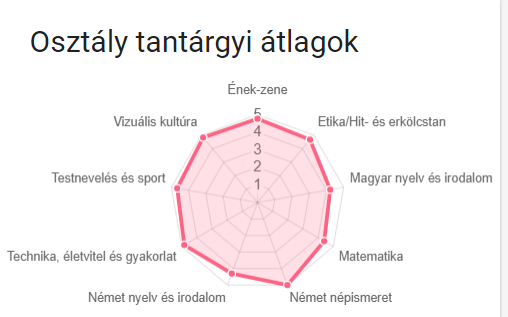 Az első osztály tanulmányi átlaga: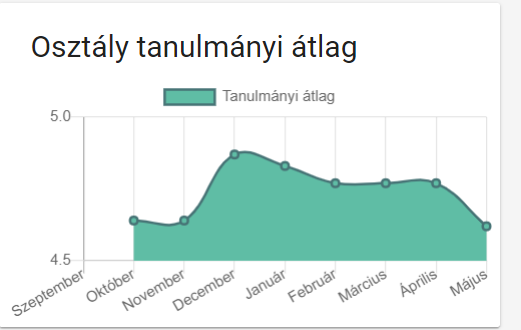 A grafikonból leolvasható, hogy a beszoktatási időt követően, lassan beindult az elsajátított új ismeretek mérése. Ennek eredménye is 4,5-5 átlag között található.Decemberben a félévi mérések idején érte el a csúcspontját, sajnos az online oktatás ideje alatt kissé visszaesett, illetve stagnált.Májusban az év végi méréseknél jól látszik, hogy azok a tanulók akik gyengébb teljesítményt nyújtottak az első félévben, az online oktatás alatt tovább növelték hátrányaikat.Annak ellenére, hogy a betűtanítás, olvasástanítás, valamint alapműveletek elsajátítása a húszas számkörben már az otthoni tanulás előtt megtörtént.Így új ismeret elsajátítására nem volt szükség az otthoni tanulás ideje alatt.Lemorzsolódással veszélyeztetett tanulók: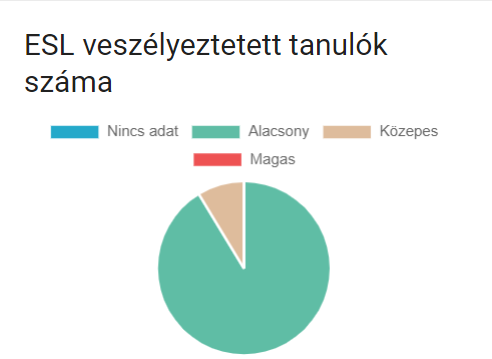 5 főt jelölt a statisztikaEbből 2 fő a hiányzásai miatt, melynek oka a vírushelyzet volt. Szülők kérésére maradtak otthon, de a feladatokat megoldották, folyamatos volt a kapcsolattartás. Nem tartoznak a lemorzsolódással veszélyeztetett csoportba.3 fő valóban lemorzsolódással veszélyeztetett.1fő nevelőszülőknél elhelyezett (BTMN), a szocializációs folyamata megkésett, képességei elmaradnak az elvárható szinttől. Nevelési tanácsadó, szakember segítségével, gyám és nevelőszülő közreműködésével, fejlesztésekkel kívánjuk megakadályozni a lemorzsolódását.1fő (BTMN ) a tanév során kiemelésre került a családból, jelenleg egy másik szintén az osztályunkba járó gyermek családjánál helyezte el a gyámügy. A meglévő tanulási problémát tovább súlyosbította a rendezetlen családi viszony. Megnyugtató ennek ellenére, hogy a jelenlegi helyen folyamatos segítő hozzáállással, támogatással hátrányai csökkeni látszanak.1fő (ADHD) a legnagyobb gondot az év során Ő jelentette. Anyával havi szintű volt a kapcsolattartás, a pandémia alatt felügyeletet biztosítottunk számára. Pedagógiai asszisztens bevonására is sor került egy rövid ideig. Többszöri gyerekvédelemmel esetmegbeszélést tartottunk, pszichológus bevonásával.Jelenleg egy általunk kezdeményezett ADHD s gyerekekkel foglalkozó szervezettel vettük fel a kapcsolatot. Pedagógusok számára képzést tartanak, gyermek-szülő terápián vesz részt.Lemorzsolódásának megakadályozására mindent megtettünkProblémák:Legfontosabb problémát az óvoda iskola közötti átmenet okozza. Ennek megkönnyítése érdekében, megszerveztük a Kuckó programot, melyre a szülőket személyesen hívtunk meg.Dzsungel témára fűztük fel a programsorozatot.Ezt építettük tovább a beszoktatós táborunkban, augusztus végén. Valamennyi tanulónk részt vett ezen a napközis táboron. Itt sikerült megismerkednünk az iskola épületével, szokásokkal. megfigyelhettük a különböző szociokulturális környezetből érkező gyermekek, neveltségi és szocializációs szintjét.Ebben a tanévben nagy gondot jelentett a vírushelyzetből is adódó gyenge szociális, beilleszkedési fok.Jóval elmaradtak az átlagos szinttől, öltözködés, étkezés, önállóság, területén.Sajnos kirívó esetben, még a szobatisztaság is gondot okozott, egy ADHD-s  tanulónknál.Kognitív, tanulási képességeik megfelelőek, néhány gyermek átlagon felüli teljesítményre is képes.Csoport kohézió, a csoportban uralkodó viszonyok, kapcsolatok már az óvodából hozottak voltak, az azonos csoportba járók esetében, de mivel három helyről érkeztek új kapcsolati rendszer kiépülése is megkezdődött.Az elfogadás, az értékek megítélése különböző szinten volt fejlett. Jól mutatták a játékaik során végzett megfigyeléseink, a problémás szituációkra adott válasz reakcióik.Az ADHD s gyermek viselkedése, komolyan próbára tette a csoport tűrőképességét. Nehezítette a csoportépítést, a tanulás folyamatát.Jelenleg a csoport jól tűri, elfogadja, megértéssel tolerálja a pszichés problémákkal küzdő gyermekMegoldást segítő tevékenységeim:minden reggel az osztályban kezdem a napottantermünk „osztályra szabásában”, osztály állatcsoport, projektfeladatokközösségi csoport, információáramlás, egymás segítése, támogatása (szülők által létrehozott netes felület, zárt csoport)tanulás-tanításának technikáit elsajátítva hatékonyabbá tenni a tanulás folyamatátkapcsolattartás, a szülőkkel, tanárokkal, gyógypedagógussalA szülőkkel való kapcsolattartás ,Az internetes osztálycsoporttal megoldódott a beteg gyerekek házi feladathoz jutása, pótlása.Szülőértekezleteken aktívak, együttműködők voltak a szülők. Az online kapcsolattartás hátránya; a pedagógusok részéről a rengeteg befektetett idő.A kontroll és a kapcsolattartás folyamatos volt.Programok és megvalósulásuk:Javaslataim, terveim:Közös piknik a szülőkkelBeszoktatós tábor szervezéseKéthavonta egyszer beszélgető kör a szülőkkel, gyerekekkel (problémák, javaslatok, meghallgatása, megoldása)Tanulópárok kialakításaÓra látogatások az osztályban tanítók közöttnapközis nevelővel szorosabb együttműködésegyenletes terhelés, azonos elvárások, egységes megítélésNeveltségi szint:Társas kapcsolataikat rendszeres jelenléttel, megfigyeléssel, szituációk teremtésével, dramatizálással próbáltam feltárni Konfliktusok megoldása több szempontú megközelítésselÉrtékek, példaképek megismertetése (sportolók, hírességek, szülők,)Identitás, hazaszeretet kialakítása, hagyományok tisztelete ünnepeink kapcsán, további fejlesztést igényelKörnyezetvédelem, teremrend, folyamatos visszacsatolással is nehezen mentFenntarthatóság, újrahasznosításTőlünk független problémák:Az otthonról hozott értékrendek közötti nagy különbség.Különböző szociális helyzetek Szóban vallott értékek, és a valós élet közötti ellentmondás feloldása2. osztályAz első osztályba 15 tanuló jár, 11 fiú, 4 lány. Három tanuló mázai lakos.Augusztusban új terembe költöztünk át. A termet ismét a gyerekek életkorának megfelelően rendeztem be. A nyár folyamán a padokat saját erőforrásból  színesre festettük, a bútorokat pedig fehérre. Megmaradt osztálytémánk az „Űrmanók”. A gyerekeknek nagyon tettszett az első évben ez a téma, így megtartottuk.  A terem hátsó felében kialakításra került egy játszó-pihenő sarok. Mivel ők még életkorukból adódóan szeretnek játszani, itt főleg rossz idő esetén önfeledten játszhattak. Ennek érdekében vásároltam nekik új játékokat is. Ha valaki úgy érezte nagyon fáradt itt elbújhatott a párnák közé pihenni. Ez a része az osztálynak nem csak a játékot és pihenést szolgálta, sokszor itt került sor az órai játékos feladatok elvégzésére.Elhelyezésre került egy kerek asztal is. Itt tudnak a gyerekek tízóraizni, uzsonnázni. Ennél az asztalnál sokszor végeztünk csoportmunkát, nagyon jó szolgálatot tett a differenciálásnál is. Mivel nagyon fontosnak tartom a német tanulását elhelyeztem a teremben német kifejezéseket./napok, hónapok, évszakok/Augusztus utolsó hetében szerveztünk az osztály számára egy visszaszoktatós tábort. Célunk az volt, hogy a hosszú online tanulás és nyári szünet után ismét összekovácsolódjanak. Két új tanuló is érkezett hozzánk. Sok érdekes, csapaépítő programmal vártuk őket. Elmondhatom, hogy a tábor nagy sikert aratott és elértük a célunkat. A szeptembert már ismét egy összeszokott osztállyal kezdhettük.Szorgalmukat tekintve nagyon aktív, motiválható osztály. Igyekeztünk az egész év folyamán mindenkit egyéni ütemben fejleszteni. Ennek érdekében végeztünk tanórán kívül korrepetálást, ha szükség volt rá. A jó képességű tanulóknak folyamatosan biztosítottunk plusz feladatokat. Az osztályban a legtöbb gyerek kiemelkedően jó képességű, van 3 tanuló akik gyengébben teljesítenek. Nekik a plusz segítségen kívül eszközöket biztosítottunk a jobb fejlődés érdekében. Két gyermek felülvizsgálaton fog részt venni. Hat tanulónk kitűnő lett.A hiányzásokat tekintve két tanulók kiemelkedően sokat hiányzott, velük nagyon sokat kellett pótolnunk. Az egyik tanuló otthon nem pótolt semmit ezért rá különösen oda kellett figyelnünk.Magatartásukra jellemző, hogy eléggé hangosak, sokszor kell őket halkabb játékra, beszédre intenem. Előfordulnak konfliktusok, de ezekre igyekszem megoldást keresni. A német tanítása számomra nagyon fontos. Nem csak az órákon, hanem egész nap németül beszéltem hozzájuk. Az idei évben már természetessé vált, hogy ők is németül kérdeznek meg egyes dolgokat tőlem. Az online oktatás során igyekeztem minden segítséget megadni a szülőknek ahhoz, hogy gyerekeik megfelelő ütemben fejlődjenek. Mindent részletesen leírtam, videókat készítettem.Egy tanuló szüleivel személyes kapcsolatot vettem fel, mivel nem akart otthon tanulni.  A szülők nagyon lelkiismeretesen segítettek gyermekeiknek. Nem csak az online oktatás során voltak nagyon aktívak, hanem az egész tanév során. A szülői értekezleten minden szülő részt vett.Általánosságban elmondhatom, hogy az  osztályközösség jó,  nagyon szorgalmasok. Programjaink:Augusztus végén visszaszoktatós tábort szerveztünk a gyerekeknek. Nagyon sok előnye volt ennek a tábornak. Ha tehetem minden évben megszervezem ezt a tábort.Szeptember elején részt vettünk az évnyitó partyn, ami nagy sikert aratott gyerekek és szülők körében egyaránt. Novemberben osztályszinten megrendeztük a Halloween partyt is. Énekeltünk, táncoltunk, játszottunk. Márton napra készültünk egy kiállítással az aulában, megismerkedtünk a legendával, dalokkal. A felvonulás a pandémia miatt elmaradt.  Decemberben Mikulás napot szerveztünk az osztályon belül. Karácsony előtt mézeskalácsot sütöttünk.  Német és magyar verssel készültünk az adventi napokra, karácsonyra is tanultunk verseket, melyet otthon elő tudtak adni. Ajándékot készítettünk a gyerekekkel a szülőknek.A farsang is az osztály keretin belül került megrendezésre. A gyerekek ugyanúgy beöltöztek, ettünk, ittunk jól éreztük magunkat.Anyák napjára verset tanultunk, melyet a városi TV is felvett. Minden kis tanulónk egy szép kis ajándékot készített édesanyukájának, nagymamájának.Júniusban osztálykiránduláson vettünk részt. Kismányokra gyalogoltunk át, ahol sorversenyek, szalonnasütés, játék várta a gyerekeket.Készítette:Schnetzné Orbán Andreaosztályfőnök3. osztályTanulók száma: 14Lány: 8Fiú: 6BTMN: 1SNI: 3Magán tanuló: 1Bukásra áll: 0Programok:augusztus: tanterem dekorációjának elkészítéseszeptember: tanévnyitó parti, közös éneklés, játéknovember: halloweenparty megrendezése osztály szinten, egyéni jelmezekbe öltözvedecember: adventi készülődés, ajándékozás osztályon belül, adventi gyertyák gyújtása, közös ének az osztálybanfebruár: farsang, busó járás megszervezése, többi osztály meglátogatása, télűzésmájus: anyák napi készülődés, felvétel készítése a köszöntésrőljúnius: osztály kirándulás, túra Kismányokra- vetélkedő, szalonnasütésProblémák: A tanév során újfent nehézséget okozott az online tanulás/tanítás során, hogy 3 tanuló jóformán nem dolgozott semmit, ezért az újra kezdésnél még a hiányosságok pótlására is gondolni kellett.Az osztályban tanuló diákoknak nap, mint nap szembesülniük kell az egyik tanuló problémás/agresszív magatartásával, számtalanszor zavarja az órákat és megzavarja a tanulás folyamatát.Két tanulónál rendszeresek a hiányzások, ebből adódóan lemaradásuk is.Kapcsolattartás a szülőkkel:A szülőkkel való kapcsolattartás jól működik, személyesen és telefonon/interneten is tartjuk a kapcsolatot. Az osztályba betanító kolléganők is részei az interneten létre hozott csoportnak, ahol a szülők tőlük is kérdezhetnek.Magatartás értékelés / neveltségi szint: Példás magatartás: 9 tanuló (8 lány, 1 fiú)Jó magatartás: 3 tanuló (fiúk)Rossz magatartás: 1 fiú tanulóAz osztály tanulói (egy gyermek) kivételével betartják az iskola szabályait, tisztelettudóan viselkednek a tanítókkal és társaikkal szemben is.                                                          Készítette: Kosztica Petra, osztályfőnök                                                                       Nagymányok, 2021.06.12.4. osztályMüller TerézNeveltségi szint:Az osztályban 16 tanuló van. 10 fiú és 6 lány.11 nagymányoki tanuló és 5 bejáró. 2 tanuló Váraljáról, 3 tanuló Mázáról.3 tanuló SNI-s, 1 tanuló BTMN-es.Magatartás: Példás: 6 tanulóJó: 7 tanulóVáltozó: 3 tanulóA tanulók többsége elfogadja és betartja a szabályokat. A közösségben mindenki jól érezheti magát, a közös játékokban mindenki részt vehet. Az egyik SNI-s kisfiúnak nehéz baráti kapcsolatot kialakítani, mindig máshoz kapcsolódik, nincs állandó barátja. 3 fiú, aki a kiskamaszok lázadó korszakát éli, sajnos a tanórák alatt egy-egy közbeszólásával zavarja az órát. Ez eddig nem volt jellemző, az utóbbi egy hónapban alakult ki. Szülők bevonásával oldjuk meg a problémát.  Szünetekben szóbeli bántások és testi bántalmazások előfordulnak a fiúk között. Az osztállyal rendszeresen beszélgetőkörben átbeszéljük az eseteket. Bocsánatkérés és jóvátétel is itt történik. A szülőkkel folyamatosan kapcsolatban vagyok. Ők is megbeszélik a helytelen viselkedést. Az említett tanulók belátják, hogy hibáztak, de ennek ellenére újra előfordulhatnak a bántások.Szorgalom: Példás: 4 tanulóJó: 12 tanulóAz év végi eredmények nagyon jók lettek. Az online időszak alatt, szülői, testvéri segítséggel szerzett jobb jegyek emelték meg az átlagokat. Nehéz volt visszatérni a tanulók többségének az online időszakból a jelenléti oktatásra. Sajnálatosan tapasztaltam, hogy a motiváció és a szorgalom gyengült több tanulónál. Csoportmunkában szívesen tanulnak, ezért a legtöbb szövegértést így dolgoztuk fel. Ezzel lehetett motiválni őket. Online feladatokat örömmel végeznek. A versenyzés izgalmassá tette ezeket a feladatokat. Többször is megoldották, hogy egyre jobb teljesítményt érjenek el. Az írás, helyesírás nehezítettebb volt. A többség gyorsan szeretne túljutni a feladatokon, ezért kapkodva és pontatlanul dolgoztak. Erre mindig figyelmeztetni kell őket.Tantárgyi eredmények:Magyar nyelv és irodalom: 4,06Német: 4,185. osztályKészítette: Neukirchner Lászlóné osztályfőnökAz osztály összetételeOsztály tanulóinak létszáma:14Lányok:                                  4tanulóFiúk:                                       10 tanulóHátrányos helyzetű:                4 tanulóEgy tanulót a nagymamája nevel.Bejáró tanulók:Váraljáról:                             6 tanuló Az osztály tanulmányi munkájaAz osztály tanulóinak a legnagyobb feladata tanév elején a felső tagozatba lépéssel járó nagyobb önállóság, felelősség, a rendszeres hatékony tanulási módszerek elsajátítása volt. Kollégáimmal együtt fokozottan figyeltünk az osztályra, az új szokásokat, elvárásokat következetesen, egységesen tudatosítottuk a tanulókban. A kezdeti nehézségek után viszonylag hamar belerázódtak a napi munkába. Általános elvárás lett a naprakész tanulás. A tanórák előtt átolvasták az előző órai anyagot, kikérdezték egymástól. Az osztály többségének fontosak a jó jegyek, a szülők is figyelemmel kísérik, segítik gyermekeik tanulmányi munkáját. Szerdánként a 7. órában rendszeresen korrepetálták a jobb tanulók az önként jelentkezőket. Egymás segítése tanórákon is érvényesül, gyakori a páros-, csoportmunka. A tanulók sok hiányzása, a kommunikációs nehézségek (nem lehetett elvinni a leckét) már az első hetektől indokolttá tették, hogy kezdetben a legjobb tanulók, majd a hetesek feladata lett az aktuális órai munka, és házi feladat fényképének közzététele az osztálycsoportban. Egy szűkebb csoportot is működtetünk, abban az osztályt tanító tanárok és a tanulók vannak benne. Segítő csoport, tanulásban és egyéb osztályt érintő dologban is. Napi szinten ellenőriztem ezek működését, nyomon követtem a pótlásokat. Főként a hátrányos helyzetű tanulóknak okozott nehézséget az online oktatás. Az osztálycsoporton keresztül, Messengeren, telefonon is tartottuk a kapcsolatot. A szülők nagy többsége aktív partnerként segített, hogy a gyerekek minél sikeresebben teljesítsék a követelményeket.Az osztályból 5 tanuló lemorzsolódásban leginkább veszélyeztetett, nincs 3-nál alacsonyabb tanulmányi átlag. 3 kitűnő tanuló van az osztályban, ők matematika versenyeken is szép eredményt értek el.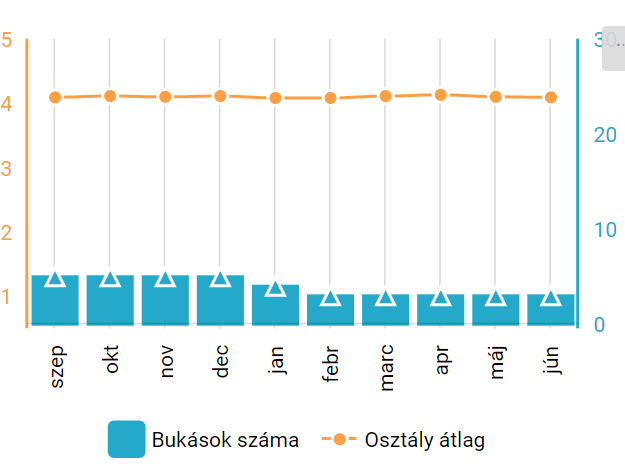 Az osztály tanulmányi átlaga 4,1A tanév során egyenletes volt tanulmányi teljesítményük a grafikon szerint.Jellemző, hogy a tanórákon figyelmesen, tevékenyen dolgoznak. Ugyan azoknál a tanulóknál gyakori a házi feladatoknál, felszerelésekben a hiány, melyet igyekszem megszüntetni, pótoltatni.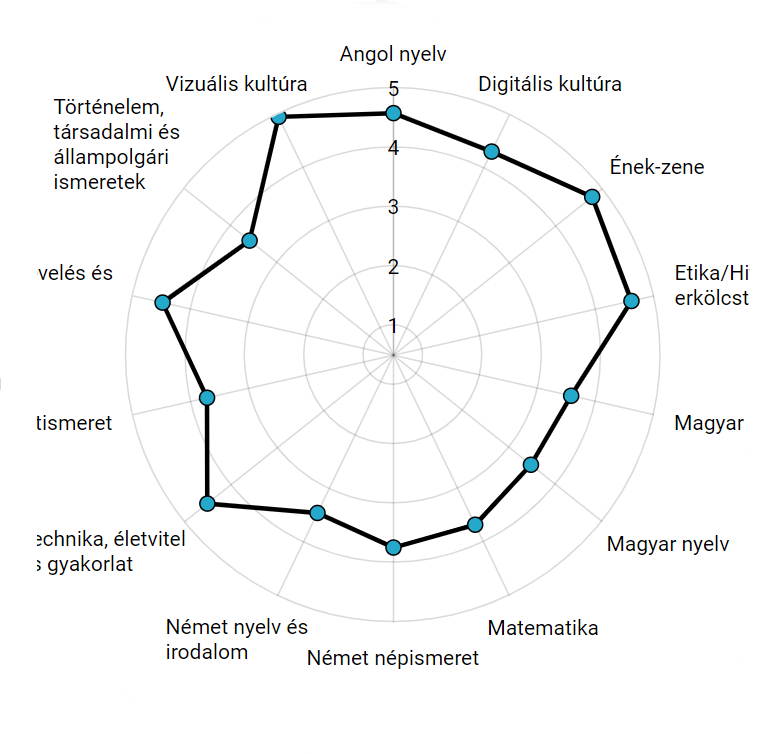 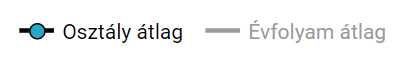 Neveltségi szint:Az osztály egységesen elfogadja az általános értékeket, egymás elfogadása, tisztelete, segítése. Tanáraikkal többségük tisztelettudó, szófogadó. Igyekszem ezt erősíteni odafigyeléssel, szeretettel, következetességgel. A pandémia miatt nem csak tanórákon, szünetekben is szinte csak egymással játszottak, beszélgettek, tanultak a gyerekek. A felmerült konfliktusokat, rendbontásokat átbeszéltük, tisztáztuk, igyekeztünk jó megoldást találni. Nagyon kritikusak, ha valaki megszegi a szabályokat. Egy tanuló tanév elején érkezett az osztályba, többszöri iskolai dohányzással, verekedéssel, lógással bomlasztotta a rendet. Társai ezért haragszanak rá, elítélik magatartását. Az osztályon belül vannak baráti csoportok, de senkit nem rekesztenek ki. Közös feladat esetén mindenkivel szívesen dolgoznak. Gyakran változtattam az ülésrendet, elvártam egymás elfogadását. Az osztálynak van egy saját állata, hörcsög. Nagy odafigyeléssel gondozzák, etetik. A tanterem díszítését folyamatosan frissítik saját munkáikkal, aktualitásokkal. A tanterem tisztaságára, rendjére folyamatosan felhívom figyelmüket, gyakran teszünk rendet a padokban, szekrényekben. Az új kuka mindent elnyel, azóta tisztább az osztályterem.A szülőkkel való kapcsolattartás , folyamatos volt. Az internetes osztálycsoportban a szülők is nyomon követhették az órai munkákat, házi feladatokat, megoldódott a beteg gyerekek házi feladathoz jutása, pótlása. A szülők nagy része aktív, együttműködő volt. Gyakran kerestük egymást telefonon, Messengeren nem csak problémák esetén, de örömteli jó hírekkel is. Hiányoztak a személyes találkozások, közös programok.Programok Augusztus: dekoráció, tanterem díszítése.Szeptember: dekoráció, tanterem díszítéseNovember: Halloween-party osztály keretbenDecember: Mikulás nap, ajándékozás, játékFebruár: Farsang osztálykeretbenJúnius: osztály kirándulása a váraljai parkerdőbe, s a tábor játszóteréreNagymányok, 2021. 06. 12.7. osztályNagymányok, 2021.06.30.Osztályfőnök: Adorján Gyöngyi1.LétszámadatokTanulólétszám tanév elején 14, tanév végén 13.Egy nevelőszülőknél elhelyezett tanulót 2020 októberében visszahelyeztek családjába, így költözés miatt távozott. Lányok:	6. 	Fiúk	7.BTMN	5, 	SNI	2 tanuló.1 tanuló gyermekvédelmi gondozás alatt áll.Bejárók:Váraljáról	4, 	Mázáról 	1 tanuló.2. Tanév végi  adatok az osztályról: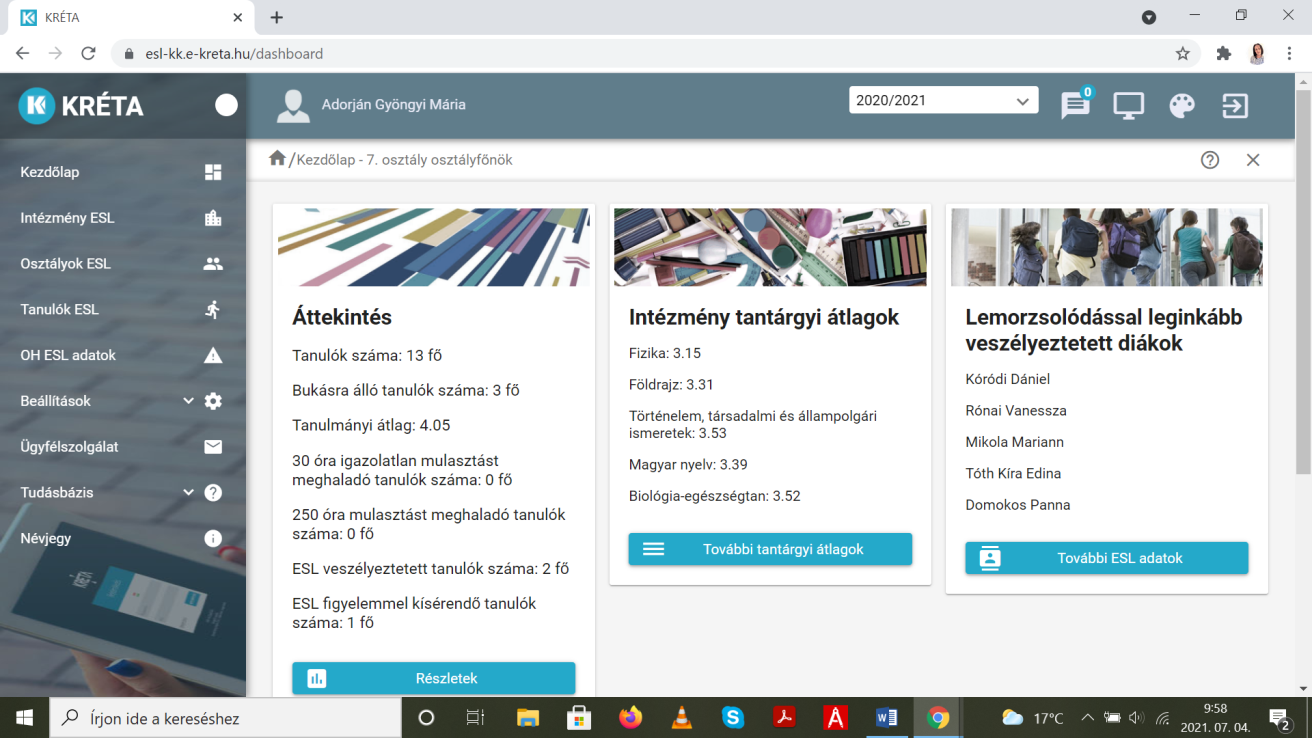 Bukás, javító-, vagy osztályozó vizsgára bocsátott tanuló a tanév végén nem volt.Tantárgyi átlagok tantárgyanként: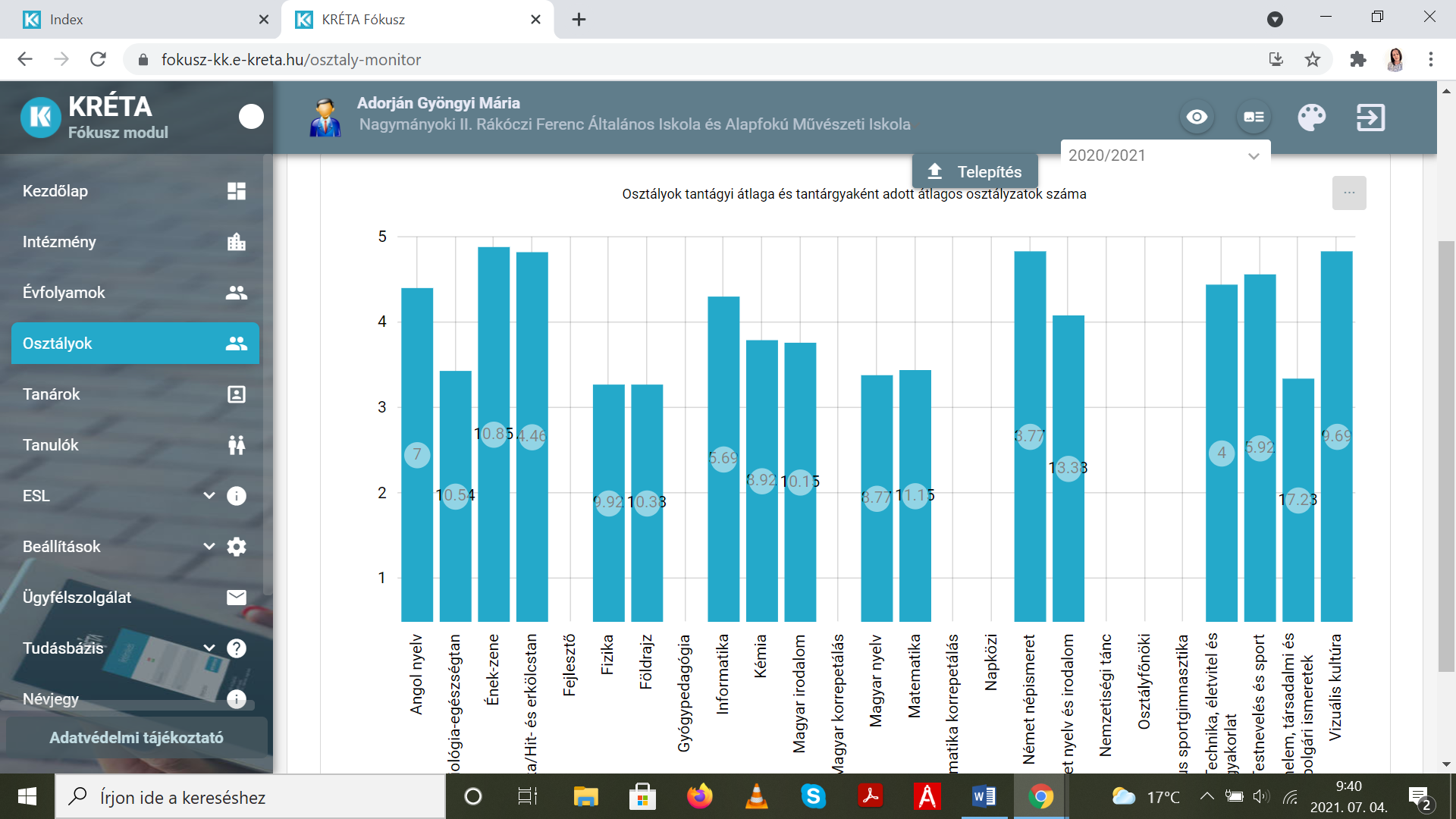 Az osztály tanulmányi átlaga 4,05 az intézményi 4,32.Készségtantárgyak, népismeret, angol nyelv tantárgyakból legjobbak az átlagok.Az 5 leggyengébben teljesített tantárgy:Három reál, két humán tantárgyból teljesítettek a leggyengébben. Három esetén az iskolai átlag alatt, kettőnél felett.Tanulói átlagok kategóriánként:A 13-ból 10 tanuló 4-es átlag felatti, 3 tanuló 4-es átlag alatti eredményt ért el.ESL mutatók: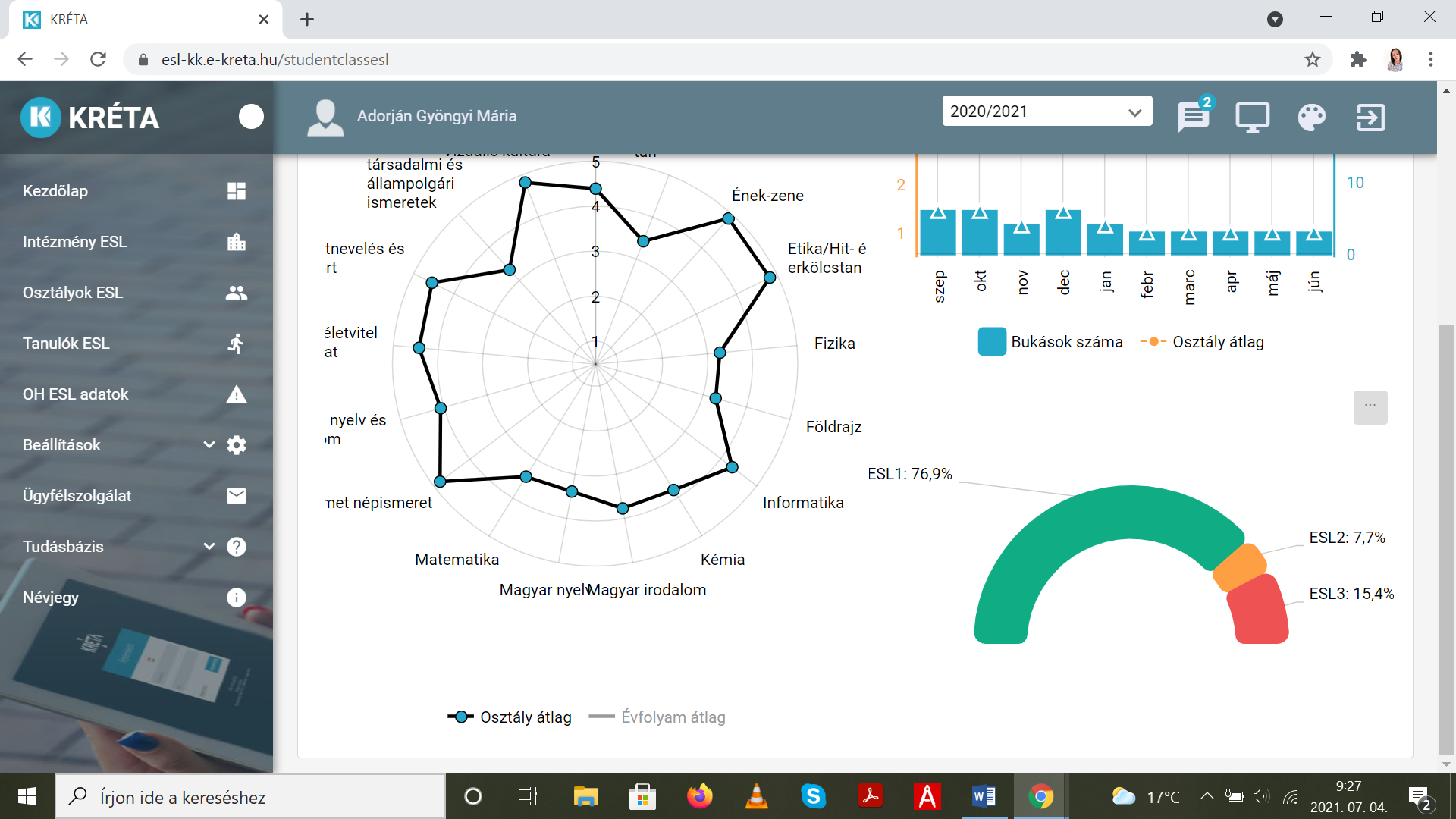 Két tanuló ’veszélyeztetett’, egy figyelemmel kísérendő.Mindhárom tanuló a magas hiányzási szám miatt került e kategóriába.A figyelemmel kísérendő, magas hiányzási mutatójú tanuló kiváló eredményt ért el, 8 tantárgyból dicséretet kapott. Hiányzásai betegségből adódtak.Az egyik veszélyeztetett tanuló a hiányzásokon kívül a leggyengébb tanulmányi eredményt produkálta. 8 tantárgyból kapott elégséges értékelést.Esetében a betegségek, az otthoni, családi szemlélet a tanuló hiányzásainak elfogadását, támogatását illetően nem megfelelő.Már az online oktatást megelőzően családlátogatásra került sor, de a család a gyerek hiányzásait orvosi igazolásokkal rendezte.Az online tanulás 9 hete alatt a két veszélyeztetett tanuló közül a fiú minimális feladatmegoldást produkált annak ellenére, hogy az infrastrukturális feltételek adottak voltak. Nyomtatva hozzájutott feladatsorokhoz, de ezek nagy részét sem oldotta meg.A lány tanuló nem rendelkezett internet eléréssel, ugyanakkor a nyomtatott formában megkapott feladatlapok feladatait megoldotta.3. Az osztályközösségrőlE tanév, vagyis a 7. osztály elején lettem a gyerekek osztályfőnöke. Rövid idő alatt összeszoktunk, együttműködünk.Annak ellenére, hogy kisebb, 2-3 fős baráti csoportok szerveződtek, az osztály összetartó.Tanulásban is segítik egymást, tudomásom van arról is, hogy iskolaidőn kívül is találkoznak egymással.Elfogadják egymás véleményét, vagy érvekkel győzik meg egymást.Az osztályterem díszítésénél, rendezésénél, iskolai és osztályszintű programokban mindenki részt vett.A tanév során két alkalommal – farsangkor és az e-oktatás befejeztével – saját készítésű süteményekkel ’ünnepeltünk’.A tanév végi osztálykiránduláson három tanuló kivételével volt ott a 10 gyerek. Jól érezték magukat, fegyelmezetten viselkedtek.A 8. évfolyam ballagásának előkészítésében és lebonyolításában mindannyian részt vettek.Fegyelmi problémák a tanév során nem voltak.Motiválandók elsősorban a tanuláshoz való hozzáállásukat, a házi feladatok elkészítését illetően.A 13 tanulóból négynek nincs elképzelése a továbbtanulást illetően, e téren segítségre, a szülőkkel való beszélgetésekre is szükség lesz a következő tanév elején.4. Kiemelt feladatok a következő tanévben, 8. osztályban:Az első félévben a továbbtanulási elképzelések pontosítása, középiskolai kínálatok megismerésének segítése a tanulók és a szülők számára is.A tanulók és a szülők számára is tudatosítani a hiányzások veszélyeit, legfőképpen a tanulásban lemaradás miatt.Hatékonyabban motiválni a tanulásra, az iskolai és a házi feladatok elkészítésére.A gyengébben teljesítők egyéni fejlesztése tanórákon és korrepetálások alkalmával is.Iskolai programokon való aktív részvétel.8. osztályA 2020/21. tanévben a 8. osztály tanulólétszáma a tanév elején 13 fő volt, majd 12 fő tanév végén. Osztályfőnök: Bitterné Varga Mónika, heti két órában tanítok angol nyelvet az osztályban, ezenkívül heti 1 óra osztályfőnöki órám van az osztályban.Az osztály összetétele: 6 fiú és 6 lány, A 12 tanulóból 6 nagymányoki lakos, 2 tanuló Kismányokról jár be, 1 tanuló Váraljáról ,1 tanuló Szászvárról, 2 pedig Mázáról. 2 tanuló kért napközis ellátást, a többi bejáró.  2 tanuló étkezik az iskolában.A tanulók családi háttere vegyes, több nehéz anyagi ill. szociális körülmények között élő tanuló van az osztályban: nagycsaládban nevelkedik 3 tanuló,  halmozottan hátrányos helyzetű  2 fő (egyikük nevelőszülőknél nevelkedik), hátrányos helyzetű  2 fő, rendszeres gyermekvédelmi támogatásban részesül  3  tanuló ( ebből 2 nagycsaládos is).Az osztály tagjai közül két lány tanuló sajátos nevelési igényű. A szakvélemények javaslataival összhangban ők heti rendszerességel vesznek részt gyógypedagógus, logopédus ill. fejlesztő pedagógus által vezetett fejlesztő foglalkozásokon az intézményen belül tanítási időben.A tanévre vonatkozó  kiemelt feladatkörök:A legfontosabb feladata az utolsó évnek a továbbtanulás:Ehhez elengedhetetlen a tanulmányi eredmények figyelembe vétele: reális tanulási célok felállítása, a félévi jegyek optimalizálása, mivel azok már beleszámítanak a továbbtanulási pontszámba.2.Pályorientáció: minden szempontból megalapozott döntés kialakításának megsegítése, személyes beállítódás és tanulmányi eredmények figyelembevételével. Megfelelő iskolatípus választása.3. A  magatartás még mindig kiemelt fontosságú terület: iskolánk házirendjének minél alaposabb megismerése, következetes szabályrendszer, konfliktuskezelés, önismeret, beszédkultúra , hatékony kommunikáció.4.Közösségépítés: az osztály tagjainak összekovácsolása közös tervezéssel, programokkal, pályaorientáció szakmák, munkahelyek megismerése szervezett formában, szakmai programok által a vírushelyzet adta lehetőségekhez mérten. Fizikai és mentális egészség.5. Ballagás, lezárás.A tanévkezdést és az egész tanévet leginkább a vírushelyzet miatt kialakult és állandósult bizonytalanság határozta meg. Nagy örömmel keztük közösen a tanévet iskolánk új kék egyenpólójában, Illetve osztályunk tagjai vitték el az ajándék pólókat kiemelt támogatónknak megköszönve az anyagi segítséget. A közös élmények nagyon hiányoztak, mivel  gyakorlatilag fél év maradt ki a közös életünkből. Új lány osztálytárs érkezett az osztályba, (aki alsó tagozatban már rövid idejig tagja volt a közösségnek), illetve egy fiú egy tanéves kihagyás után visszatért az osztályközösségbe, így 13-an indultunk neki a tanévnek. beilleszkedésükkel nem volt probléma. A leány a félév vége előtt családi okok (költözés miatt) ismét távozott, így 12- en vittük végig a tanévet.Az első félév a továbbtanulás előkészítésével telt: pályorientációs gyakorlatok, tesztek, beszélgetések az érdeklődési körök feltárására és meghatározására.Majd ehhez kapcsolódóan a különböző iskolatípusok megismerése, kiválasztása.A pályorientációs szülői értekezletet már nem lehetett hagyományos módon megtartani, így minden ismeretanyagot összegyűjtve, és a bemutató ppt anyagát kiküldve tájékoztattam a szülőket, majd egyéni konzultációra váltottunk.Wusching Mária Rita igazgatónő szintén rengeteg hasznos információval látta el a gyerekeket és szülőket egyaránt. Köszönöm a segítségét!Három tanulónk jelentkezett központi írásbeli felvételi vizsgára, nekik már december 4-ig le kellett adni a jelentkezét.A vírushelyzet miatt idén több dolgot másképp kellett megoldanunk intézményen belül: A Márton-napot iskolán belül oldottuk meg, közösen zsíroskenyereztünk, teáztunk az udvaron. Decemberben osztályunk elvállalta, hogy meglepi iskolánk tanulóit, összállítja és szétosztja a Mikulás-csomagokat, melyhez Cigány Kisebbségi Önkormányzat nyújtott jelentős anyagi támogatást ( gyümölcsöket vásároltak rajta). Remek hangulatot varázsoltak jelmezbe ( Mikulás, krampuszok, manók )öltözve lepték meg az osztályokat.Utolsó közös karácsonyzásunk nagyon jó hangulatban telt: szokott módon megajándékozuk egymást, majd közösen megterített ünnepi asztalnál fogyasztottuk el a finomságokat, majd játékkal, zenével, tánccal ünnepeltünk.A félévet sikeresen zártuk, bár a tanulmányi eredményekkel nem voltam maradéktalanul elégedett: a reál tantárgyakkal nehezen boldogulunk, a fizika tantárgy okozta a legtöbb problémát. Magatartás és szorgalom terén is egyaránt van még továbbfejleszteni való. A felvételi eljárás meneteként le kellett adni a jelentkezési lapokat, sorrendet, ezért egyéni fogadóóra keretében a gyerekekkel együtt véglegesítettük a szülőkkel a továbbtanulási jelentkezéseket. Bízom benne, hogy reális döntést sikerült hozni. A szülők teljes mértékben partnerek voltak, ami nagyban megkönnyítette az ügyintézést.A farsang februárban szűk keretek között zajlott: osztályon belül rendeztünk jelmezes mulatságot: társasoztunk, bohóckodtunk, fotósarkot alakítottunk ki a kapualjban, játszottunk majd közösen pizzáztunk. Elkezdtük a ballagás, tablótervezés folyamatát: kiválasztottuk a fotóst, nyakkendőt és a tabló témáját: fekete alapon arany korona –a koronavírusra utalva, de csak jelképesen). Éppen megérkeztek a nyakkendőink és ballagási batyuink, amikor március első hetének végén ismét online oktatásra kényszerültünk. A felület és módszer a tavalyi volt, így most könnyebben vették az akadályokat, illetve több online kontaktórát tartottunk, mely megkönnyítette az otthoni tanulást. Hátrányos helyzetű tanulóink viszont ismét nagyon nehezen boldogultak. Szerencsére idén visszatértünk május 10.-től normál oktatásra, így sikerült kompenzálni egyénileg az elmaradásokat. A visszatérés után két komoly próbatétel is várta az osztályt: május 19- én országos idegen nyelvi mérést írtak angol nyelvből A2 szinten, majd egy hétre május 26-án kompetenciamérés következett matematikából és szövegértésből.Mindkét vizsgán tisztességgel helytálltak, bár személy szerint nem érzem fair-nek, hogy tavaly hasonló körülmények után nem tartották meg egyik mérést sem, idén nyitás után még haladékot sem kaptunk. A tanévet végül mindenki sikeresen befejezte. Egy kitűnő tanulónk lett, és egy jeles, mindketten nevelőtestületi dícséretben részesültek, büszkék vagyunk teljesítményükre. Bukás nem volt.1 tanulónk folytatja gimnáziumban tanulmányait, 7 tanulónk nyert felvételt technikumba, 4 tanulónk pedig szakmát fog tanulni.Mindeközben már a ballagás szervezése folyt és nagyon nagy örömömre el tudtunk menni osztálykirándulásra: június 11-én buszos kirándulásra mentünk Nemesvita (Western Park)- Alsóbélatelep (Huszka-strand) uticéllal a felső tagozatos iskolatársakkal. Köszönet Teleki Zsoltnak a remek szervezésért. Nagyon szuper kirándulás volt, közösségformáló ereje érezhető volt: összekovácsolódtunk a 4. év végére.A Zöld-nap igazi vidám hangulatban telt, ahogy ennek lennie kell: beöltözéssel, bolondozással, emlékezéssel: Székely Attila segítségével elkészült a négy év anyagából a visszaemlékező videó, mely felidézte szinte minden közösen átélt fontos pillanatunkat. Ezután tanulóink Herger Éva tanárnő segítségel közösen írt dallal köszöntek el tőlünk a szerenádon, ahol kötetlen beszélgetés során nosztálgiáztunk, ahogy ez ilyenkor lenni szokott.A ballagás nagyon szépen sikerült: hálás köszönetem szeretném kifejezni kollégáimnak, iskolánk dolgozóinak és a 7. osztály tanulóinak a szervezésért, díszítésben nyújtott segítségükért, és szeretném megköszönni iskolánk minden diákjának és pedagógusának az ünnepséget, a sorfalat, a műsort. Nagyon szép volt, ünnepélyes, ugyanakkor családias hangulatú- pont ahogy elképzeltem. Meghitt, szép pillanatok keretében búcsúztunk osztályon belül a bizonyítványosztást követően. Mindenki kapott még egy kis ajándékot tőlem és a szülőknek is megköszöntem a négy év során nyújtott segítő támogatást. Meghatottan búcsúztunk egymástól.“ A végétől most néhány percnyire mindenki itt van, akinek itt kell most lennie. “Összegezve a négy évet kihívásokkal és néha küzdelmekkel teli időszak volt , ám teleis-tele volt élményekkel, közös programokkal, örömmel. Remélem az idő majd igazolja döntéseink helyességét, és emberként tisztességesen állják meg majd helyüket életük  következő állomásain. Szeretném megköszönni Wusching Mária Ritának a  bizalmat, melyet négy évvel ezelőtt nekem szavazott ,amikor rám bízta az osztályfőnökséget, csak remélni tudom, hogy talán rászolgáltam.Bitterné Varga MónikaosztályfőnökOSZTÁLYKÉPZÉSI FORMA LÉTSZÁMOSZTÁLYFŐNÖK1német nem. nyelvoktatóSchnetzné Orbán Andrea2német nem. nyelvoktatóLohner Nikolett3német nem. nyelvoktatóVargáné Becze Annamária4német nem. nyelvoktatóKosztica Petra5német nem. nyelvoktatóBitterné Varga Mónika6német nem. nyelvoktatóNeukirchner Lászlóné7német nem. nyelvoktatóTeleki Zsolt8német nem. nyelvoktatóAdorján GyöngyiMUNKAKÖZÖSSÉG MEGNEVEZÉSEMUNKAKÖZÖSSÉG VEZETŐTermészettudományi munkaközösségNeukirchner LászlónéTársadalomtudományi munkaközösségAdorján GyöngyiNémet nemzetiségi munkaközösségSchnetzné Orbán AndreaMEGNEVEZÉSEFELELŐS(ÖK)DÖK munkáját segítő pedagógusTeleki ZsoltTovábbtanulásért felelős pedagógusMiksainé Lovász DorottyaBECS vezető pedagógusAdorján GyöngyiSport, szabadidő felelősTeleki ZsoltFaliújságokért felelős pedagógusKosztica PetraHonlap tartalmakért felelős pedagógusLinde GyulaEFOP 3.3.7 felelősWusching RitaTANÍTÁS NÉLKÜLI MUNKANAPOKTANÍTÁS NÉLKÜLI MUNKANAPOKPedagógiai célra felhasználható tanítás nélküli munkanapok száma (ált. isk. 6 nap, AMI 6 nap)Pedagógiai célra felhasználható tanítás nélküli munkanapok száma (ált. isk. 6 nap, AMI 6 nap)2020. október 2.(péntek)SZAK-M-ARÉNA látogatás helyi üzemekben (pályaválasztás6-7-8. osztály)Állatok világnapja műhely (1-5. osztály)2020. december 12.(szombat)Nevelőtestületi tréning (a lemorzsolódás csökkentésére szolgáló eljárások és módszerek megismerése)2021. március 26.(péntek)Nemzetiségek napja - vírushelyzet miatt elmaradt2021. május 14-16.(péntek)30 órás nevelőtestületi ROMOLÓGIA képzés (Szakmai feladatok a lemorzsolódás csökkentésére)2021. május 28. (péntek)Gyereknap (játékház, vetélkedő)2021. június 7-11 között1 tanítási napOsztálykirándulásra fordítható 1 tanítás nélküli munkanapIDŐPONTMEGNEVEZÉSFELELŐS2020. október 6.(kedd)Az aradi vértanúk napja (október 6.)Lohner Nikolett2021. február 25.(csütörtök)A kommunista és egyéb diktatúrák áldozatainak emléknapja (február 25.)Varjúné Lakatos Gabriella2021. március26.(péntek)Rákóczi Nap – vírushelyzet, online oktatás miatt elmaradtTeleki Zsolt2021. április 16.(péntek)A holokauszt áldozatainak emléknapja - vírushelyzet, online oktatás miatt elmaradtMiksainé Lovász Dorottya2021. június 4.(csütörtök)A Nemzeti Összetartozás Napja (június 4.)Wusching RitaIDŐPONT MEGNEVEZÉS FELELŐS 2020.10.22. iskolai2020.10.23. városiAz október 23-ai nemzeti ünnep (iskolában megvalósult, városi elmaradt)Varjúné Lakatos Gabriella2020.12.14. iskolai2020.12.19. városiNemzetiségek napja (iskolában megvalósult, városi elmaradt)Schnetzné Orbán Andrea2021.03.12. iskolai2021.03.15. városiA március 15-ei nemzeti ünnep (vírushelyzet miatt mindkettő elmaradt)IDŐPONTÉRTEKEZLET MEGNEVEZÉSE2020.08.17Nevelőtestületi alakuló értekezlet2020.08.31Nevelőtestületi tanévnyitó értekezlet2020.09.14Nevelőtestületi értekezlet (munkaterv elfogadása)2021.01.25Félévi osztályozó értekezlet2021.02.01Félévi nevelőtestületi értekezlet2021.06.14Év végi osztályozó értekezlet2021.06.25Év végi nevelőtestületi értekezlet (kifutó pályázatok értékelése)DÁTUMMEGNEVEZÉS2020. október 2.6. 7. és 8. osztály részvétele a pályaválasztási SZAK-M-ARÉNA helyi üzemek látogatása megtörtént2020. október19. A 8. osztályban pályaválasztási szülői értekezletet online formában valósítottuk meg2020. november és 2021. február között Valamennyi középiskolát fogadunk 1-1 tanóra keretében (9-10 környékbeli középiskola mutatkozott be online formában)2021. április 15-16.Bemutató órák az első osztályban (matematika, anyanyelv, nyelvoktató nemzetiségi órák) a vírushelyzet miatt elmaradt.DÁTUMMEGNEVEZÉS2019. októberBolyai matematika csapatverseny (online valósul meg)2019. novemberZrínyi Ilona Matematikaverseny (online valósul meg)2019. novemberKenguru Matematika verseny(online valósul meg)Név/HónapIX.X.XI.XII.I.II.III.IV.V.VI.Mézes AnikóxTeleki ZsoltxLohner NikolettxVizsgált tevékenységEllenőrző személyEllenőrzés ideje, rendszerességeTanmenetek, munkatervekIntézményvezető és helyettesSzeptember 15.Osztálynapló, adminisztrációIntézményvezető és helyettesHavonta (KRÉTA-Napló zárás)Szakköri naplók, sportfoglalkozások naplóiIntézményvezető és helyettesHavonta (KRÉTA-Napló zárás)Pedagógusok munkavégzéseIntézményvezető és helyettesFolyamatosTankönyvrendelésIntézményvezető és helyettesSzeptember, februárBizonyítványok, anyakönyvekIntézményvezető hely. ,ofSzeptember, JúniusDiákönkormányzat munkájaDiákönkormányzat-vezetőFolyamatosMunkaközösségek munkájának értékeléseMunkaközösség-vezetőFéléventeOktató-nevelő munka értékeléseIntézményvezető és helyettesFéléventeÓralátogatásIntézményvezető és helyettesFolyamatosIskolai beiratkozás (általános iskola)Intézményvezető ÁprilisKompetenciamérésIntézményvezetőMájusIskolai rendezvények, ünnepségekMunkaközösség-vezetőkFolyamatosTanulók munkájának ellenőrzéseSzaktanárokFolyamatosTehetséggondozásIntézményvezető helyettesFolyamatosFelzárkóztatásIntézményvezető helyettesFolyamatosSzemélyiség- és közösségfejlesztésMunkaközösség-vezetőkFolyamatosGyermekvédelemIntézményvezető FolyamatosTakarítás, karbantartásIntézményvezető helyettesFolyamatosGyermekétkeztetésIntézményvezető helyettesFolyamatosMunkavédelemIntézményvezető FolyamatosEFOP-3.3.7-17-2017-00019Informális és nem formális tanulási lehetőségek kialakítása Gyönkön és Nagymányokon(2021. május 31-ig)- újságíró szakkör 2 óra/hét- iskolarádió szakkör 2 óra/hét- ÖKO – manók szakkör 2 óra/hét- beszédgyakorlatok szakkör 1óra/hét- szövegértés szakkör 1 óra/hét- a hónap cikke verseny 3 óra/hó- a hónap riportere verseny 3 óra/hóEFOP-3.2.4-16-2016-00001Digitális kompetencia fejlesztésenevelőtestületi képzés 4 fő alapozó, 14 fő középhaladó. Mindenki teljesítette.2020-NAP-01-035772020-NAP-01-036172020-NAP-01-037802020-NAP-01-037912020-NAP-01-03796 azonosító számú pályázatokNapközi Erzsébet-tábor Klebelsberg Központ Tankerületi Központok intézményei részére2020. december 12. elfogadvaLemorzsolódással veszélyeztetett tanulók száma összesen 2A félév értékelésénél, minősítésénél a tanuló egy tizedesjegyig számított tanulmányi átlageredménye nem éri el a közepes(3) szintet. 2A félév értékelésénél, minősítésénél a tanuló egy tizedesjegyig számított tanulmányi átlaga egy félév alatt vagy a megelőző tanévhez képest legalább 1,1-et romlott 0A félév értékelésénél, minősítésénél egy vagy több tantárgyból elégtelen (1) osztályzatot kapott tanulók száma 0A félév magatartásának értékelésénél, minősítésénél rossz (2) minősítést kapott2A félév szorgalmának értékelésénél, minősítésénél hanyag (2) minősítést kapott2Az adott tanítási évben évismétlésre kötelezett tanulók száma 0A félévben a tanuló 50 órát elérő igazolatlan hiányzással rendelkező tanulók száma 0Szülői kérésre egyéni munkarenddel rendelkező tanulók 1Menekült, oltalmazott, menedékes tanulók száma 0Veszélyeztetetté vált tanulók száma 2Ideiglenes hatállyal elhelyezett vagy nevelésbe vett tanulók száma 0Alapfokú oktatásban a 16. életévét betöltött tanulók száma 0Az adatszolgáltatási időszak félévének értékelésénél, minősítésénél egy vagy több tantárgyból elégtelen (1) osztályzatot kapott tanulók száma 0Az adott tanítási évben évismétlésre kötelezett tanulók száma 02021.04.07.Esetkonferencia szervezése (gyermekjóléti szolgálat, családsegítő, iskolapszichológus, stb. részvételével) a tanuló előrehaladásának támogatása érdekében2021.05.24.Gyermekvédelmi jelzőrendszeren keresztül történő beavatkozás - veszélyeztetettség jelzése, külső támogató segítség (gyermekjóléti szolgálat, nevelési tanácsadó, szakszolgálat stb.) felé irányítás2021.06.05.Gyermekvédelmi jelzőrendszeren keresztül történő beavatkozás - veszélyeztetettség jelzése, külső támogató segítség (gyermekjóléti szolgálat, nevelési tanácsadó, szakszolgálat stb.) felé irányítás2021.05.14.2021.05.16.Romológia 30 órás nevelőtestületi továbbképzéstagjai:tantárgy:évfolyam:Lohner Nikolettmagyar nyelv és irodalom,történelem 1.5-8.Wenczel Veronikaének, rajz, technika 1.Rausch–Póth Melindamagyar nyelv és irodalom, ének, rajz, technika 2.Adorján Gyöngyimagyar nyelv és irodalom,magyar nyelv, irodalom, etika, 3.7., 8.Müller Terézmagyar nyelv és irodalom4.Dr. Varjúné Lakatos Gabriellamagyar nyelv és irodalom, 5.,6.Feladatok:Tevékenységek:1.2020. szeptemberében a 2020. márciusától kezdődő e-tanítás miatti hiányosságok felmérése, szükséges ismétlések, pótlások biztosítása.2020. szeptemberében a 2020. márciusától kezdődő e-tanítás miatti hiányosságok felmérése, szükséges ismétlések, pótlások biztosítása.Értékelés:Szeptember, október hónapokban az előző tanév otthoni tanulásának ismétlése, a tanagyagok rendszerezése történt. Tantárgyanként a kollégák döntése alapján indult a következő évfolyam tananyagának átadása.Értékelés:Szeptember, október hónapokban az előző tanév otthoni tanulásának ismétlése, a tanagyagok rendszerezése történt. Tantárgyanként a kollégák döntése alapján indult a következő évfolyam tananyagának átadása.Értékelés:Szeptember, október hónapokban az előző tanév otthoni tanulásának ismétlése, a tanagyagok rendszerezése történt. Tantárgyanként a kollégák döntése alapján indult a következő évfolyam tananyagának átadása.2.5-8. évfolyam dráma és színház projektjenek kidolgozása 5-8. osztályok számára /évi 9-9 óra/5-8. évfolyam dráma és színház projektjenek kidolgozása 5-8. osztályok számára /évi 9-9 óra/Értékelés:Elmaradt – következő tanév feladata lesz.Értékelés:Elmaradt – következő tanév feladata lesz.Értékelés:Elmaradt – következő tanév feladata lesz.3.Felkészülés a 2020/2021-től NAT felmenő rendszerű bevezetéséreNAT, kerettantervek, helyi tanterv évfolyamonkénti, tantárgyankéntikorrekciója, tanmenetek elkészítése.Értékelés:Tantárgyfelelősök elkészítették.Értékelés:Tantárgyfelelősök elkészítették.Értékelés:Tantárgyfelelősök elkészítették.4.Tantárgyak közötti integráció erősítéseTananyag, követelmények áttekintése.Értékelés:Részben megoldott, a tankönyvek anyagának összehangolása lehet a következő feladat.Értékelés:Részben megoldott, a tankönyvek anyagának összehangolása lehet a következő feladat.Értékelés:Részben megoldott, a tankönyvek anyagának összehangolása lehet a következő feladat.5.Évfolyamonkénti egymásra épülés segítése – kiemelten 4., 5. évfolyamon1-4, 5-8. évfolyamok tananyagának, követelményeinek követése.Értékelés:Részben megoldott, a tankönyvek anyagának összehangolása lehet a következő feladat.Értékelés:Részben megoldott, a tankönyvek anyagának összehangolása lehet a következő feladat.Értékelés:Részben megoldott, a tankönyvek anyagának összehangolása lehet a következő feladat.6.Logikus gondolkodás, szövegértés, szövegalkotás fejlesztéseTantárgyak, kollégák közötti egyeztetés, egységesen kiemelt feladatként kezelés.Értékelés:Folyamatos feladat a tanulói korosztálynak megfelelően.Értékelés:Folyamatos feladat a tanulói korosztálynak megfelelően.Értékelés:Folyamatos feladat a tanulói korosztálynak megfelelően.7.Tehetséggondozás, felzárkóztatásEgyéni szükségleteknek megfelelő fejlesztés tanórai differenciálással, szakkörökön, korrepetálásokon;szükség esetén egyéni fejlesztési tervek készítése.Értékelés:A folyamatos felzárkóztatás heti egy alkalommal korrepetálásokon megoldódott. Tehetséggondozás alkalmanként, főleg rendezvények alkalmával valósult meg.Értékelés:A folyamatos felzárkóztatás heti egy alkalommal korrepetálásokon megoldódott. Tehetséggondozás alkalmanként, főleg rendezvények alkalmával valósult meg.Értékelés:A folyamatos felzárkóztatás heti egy alkalommal korrepetálásokon megoldódott. Tehetséggondozás alkalmanként, főleg rendezvények alkalmával valósult meg.8.Lemorzsolódási mutatók követéseRászoruló tanulók megsegítése, egyeztetések osztályfőnökökkel, érintett szaktanárokkal, szülőkkel.Értékelés:A hiányzások, havi teljesítések követése az osztályfőnökök és szaktanárok feladata.Folyamatos a konzultáció a kollégák között.Júniusban 30 órás romológia képzésen vett részt a tantestület az érzékenyítés és a lemorzsolódás további csökkentésének érdekében. Értékelés:A hiányzások, havi teljesítések követése az osztályfőnökök és szaktanárok feladata.Folyamatos a konzultáció a kollégák között.Júniusban 30 órás romológia képzésen vett részt a tantestület az érzékenyítés és a lemorzsolódás további csökkentésének érdekében. Értékelés:A hiányzások, havi teljesítések követése az osztályfőnökök és szaktanárok feladata.Folyamatos a konzultáció a kollégák között.Júniusban 30 órás romológia képzésen vett részt a tantestület az érzékenyítés és a lemorzsolódás további csökkentésének érdekében. 9.Óralátogatások, szakmai konzultációkA szövegértés, szövegalkotás, logikus gondolkodás, lényeglátás együttes fejlesztésének követése, pedagóguskompetenciák.Egy alkalommal 5. osztályban irodalom tantárgy óralátogatásra, azt követő szakmai megbeszélésre került sor.Egy alkalommal 4. évfolyamon hangos olvasás közös értékelése, a tapasztalatok megbeszélése történt.Egy alkalommal hospitálás történt olvasástechnikák témában.A többi tervezett óralátogatás és hospitálás a 6, illetve a 9 hetes online oktatás miatt elmaradt.Szakmai beszélgetések, egyeztetések, megsegítések folyamatosak a kollégák között. Egy alkalommal 5. osztályban irodalom tantárgy óralátogatásra, azt követő szakmai megbeszélésre került sor.Egy alkalommal 4. évfolyamon hangos olvasás közös értékelése, a tapasztalatok megbeszélése történt.Egy alkalommal hospitálás történt olvasástechnikák témában.A többi tervezett óralátogatás és hospitálás a 6, illetve a 9 hetes online oktatás miatt elmaradt.Szakmai beszélgetések, egyeztetések, megsegítések folyamatosak a kollégák között. Egy alkalommal 5. osztályban irodalom tantárgy óralátogatásra, azt követő szakmai megbeszélésre került sor.Egy alkalommal 4. évfolyamon hangos olvasás közös értékelése, a tapasztalatok megbeszélése történt.Egy alkalommal hospitálás történt olvasástechnikák témában.A többi tervezett óralátogatás és hospitálás a 6, illetve a 9 hetes online oktatás miatt elmaradt.Szakmai beszélgetések, egyeztetések, megsegítések folyamatosak a kollégák között. Augusztus-szeptemberhatáridő:teljesülésTantárgyfelosztás egyeztetése08.31.√1.és 5. évfolyamot érintő tantervi változások egyeztetése08.31.√Tanmenetek elkészítése09.01.√Szakkörök és fejlesztő foglalkozások indulása09.14.√Bemeneti és év eleji mérések lebonyolítása, értékelése09.30.√Megemlékezés Benedek Elek születésnapjáról, a népmese napjáról, mesemondó verseny, rajzkiállítás 09.30.√OktóberOktóberIdősek Világnapja10.01.√Megemlékezés az aradi vértanúkról, ünnepi faliújság készítése10.06.√Pályaválasztási nap (6., 7.,8. évfolyam)Őszi kézműves nap (1-5. évfolyam) tanítás nélküli munkanap10.16.√Október 23-i iskolai, városi ünnepély 10.22.√ÓRALÁTOGATÁS8. osztály: történelem10.22-igelmaradtNovemberNovemberMárton-nap11.11.√Megemlékezés a Magyar Nyelv Napjáról11.13.√5-8. évfolyam dráma és színház projektjenek kidolgozása 5-8. osztályok számára /évi 9-9 óra/11.30.elmaradtÓRALÁTOGATÁS - 5. osztály: nyelvtan11.30-ig√BEMUTATÓ ÓRA–               HOSPITÁLÁS VALÓSULT MEG3. osztály: olvasás – szövegértés - szövegalkotás11.30-ig√DecemberDecemberNevelőtestületi tréning tanítás nélküli munkanapJÚNIUSBAN VALÓSULT MEG12.12.√Iskolai karácsonyi műsor 12.20.√Betlehemes a katolikus templomban12.25.√ÓRALÁTOGATÁS- 2. osztály: rajz/ének12.18-igelmaradtJanuárJanuárKözponti írásbeli01.23.√Megemlékezés a magyar kultúra napjáról Osztályozó értekezlet01.22.√Félévi felmérések, értékelésük01.29-ig√Központi pótfelvételi írása 01.28.√ÓRALÁTOGATÁS - 1. osztály: rajz01.29-igelmaradtFebruárFebruárFélévi értekezlet, szülői értekezletekeredmények megbeszélése, értékelése, reflexiók beépítése a további munkába02.01.√Kuckó02.08.√Farsangi bál, osztályonkénti műsor 02.12.√Kuckó02.22.√Megemlékezés a kommunista diktatúra áldozatairól 02.25.√ÓRALÁTOGATÁS- 4. osztály: magyar nyelv és irodalomMárciusMárciusMegemlékezés az 1848/49-es forradalom és szabadságharcról 03.15.√Értesítés évismétlés veszélyéről03.19.√Víz világnapja03.22.online oktatás miatt elmaradtRákóczi nap - tanítás nélküli munkanap03.26.online oktatás miatt elmaradtNevelőtestületi értekezlet (lomorzsolódás) 03.29.√ÁprilisÁprilisKöltészet napi műsor 5. évfolyam Dráma és színház projekt04.12.online oktatás miatt elmaradtMegemlékezés a holokauszt áldozatairól 04.16.online oktatás miatt elmaradtFenntarthatósági témahétFöld világnapja04.19-30.04.29.online oktatás miatt elmaradtMájusMájusonline oktatás miatt elmaradtAnyák napi műsor a 3. osztály részvételével05.03.online oktatás miatt elmaradtOM mérés 05.26.√Gyereknap05.28.√JúniusJúniusMegemlékezés a nemzeti összetartozás napjáról 06.04.√Év végi mérések bonyolítása, értékelése√a mérések rész értékelése az 1. számú  mellékleta mérések rész értékelése az 1. számú  mellékleta mérések rész értékelése az 1. számú  mellékletBallagási műsor, ünnepség lebonyolításában való közreműködés 06.18.√Az éves munka értékelése a munkaközösségen belül 06.25.√tanulóktanulóktanulóktanulóktanulóktanulókABCDEFmax.ponttanulónkéntfeladat számatípusamax.pontABCDEFmax.ponttanulónként38/8kérdére válasz3322101139/94-ből 1jó1111111640/10kérdésre válasz1111000341/114-ből 1jó1111110542/124-ből 1jó1110100343/13kérdésre válasz1101000244/144-ből 1jó1111110545/154-ből 1jó1111011546/16igaz/hamis állítások4342331147/174-ből 1jó1110100348/184-ből 1jó1111100449/194-ből 1jó1101111512 db171614121185%948270,565472964,564,564,564,564,564,5FELADATTÍPUSONKÉNT:jó válaszrossz, hiányos válasz’kérdésre válasz’12-ből 3 feladat132534össz.:612’feleletválasztó’/4-ből 1 jó/12-ből 8 feladat65355345-1311321össz.:3612’igaz/hamis’  – eldöntendő12-ből 1 feladat13-nál 4-ből 3 jó1-nél 4-ből 2 jó1-nél 4-ből 0 jóHónapTevékenységRésztvevőkEredményEgyébAugusztusdekoráció, tanterem díszítésebeszoktatós táborosztály tanulóiélhető, praktikus környezet kialakításakötődés funkció-forma egységemaximális térkihasználáskirándulás, kézműveskedéstanulók jobb megismeréseSzeptemberTanévnyitó parti osztály minden tanulójaközös éneklés tánc, vetélkedőkismerkedés a patronáló osztállyalNovemberHalloween-partyn  osztály keretben való közös fellépésosztály összes tanulójajelmezek beszerzésehátrányos helyzetű tanulók támogatásadecemberMikulás napAdventi készülődésosztály tanulóiközösségépítő játékokBetlehemek megtekintéseempátia, türelem szeretet, egymás megajándékozásaKarácsonyi meglepetésekjókívánságokfebruárFarsang osztálykeretbenosztály tanulóiközös produkcióközösen készített jelmezekmájusAnyák napi műsor felvételeajándékok elkészítéseosztály tanulóiközös produkciójúniusOsztály strandolásosztály tanulóiegészséges életmód, vízbiztonság közös élményosztály átlagaiskolai átlagfizika3,273,15földrajz3,273,31történelem3,343,53magyar nyelvtan3,384,16biológia3,433,52átlag3-3,493,5-3,994-4,494,5-4,995tanulók száma21631%15,57,546,5237,5fiúlánySNIBTMNbejáróvédelembe vetthiányzások számatanulmányi átlagveszélyeztetett11-12115711133,65figyelemmel kísérendő-1----14258 tantárgyi dicsérettel